Optoelectronic and photovoltaic properties in a P3HT/PCBM complex: A TD-DFT studyAhlam El Ghazalia, Abdelkhalk Aboulouardb, Said Zouitinaa, SalimaAtlasc, Mohammed El idrissid* and Abdessamad TounsiaaRTACM, Polydisciplinary Faculty, Sultan Moulay Slimane University, Beni-Mellal, Morocco.bDepartment of Physics, Sultan Moulay Slimane University, Beni-Mellal, Morocco.cPolydisciplinary Faculty Sultan Moulay Slimane University, Beni-Mellal, MoroccodTCPAM, Polydisciplinary Faculty, Sultan Moulay Slimane University, Beni-Mellal, Morocco.* Corresponding author: m.elidrissi2018@gmail.com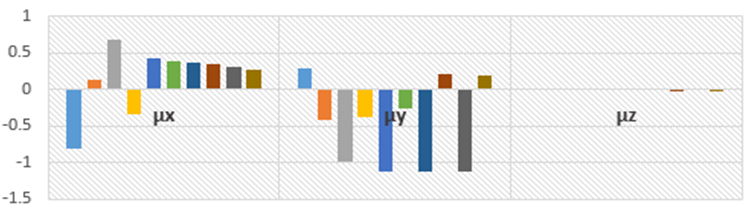 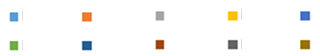 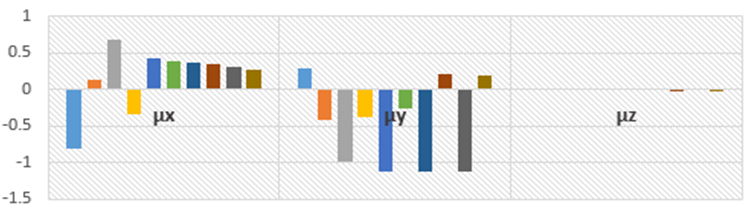 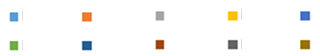 Fig. 1S. Electrical dipole moment (DM) of all compounds at TD-DFT B3LYP/6-31 G(d,p).Fig. 2S.  Plots (a) polarizability (α): (b): hyperpolarizability (β) of all compounds at the TD-DFT level B3LYP/6-31 G(d,p).Table 1S.  Mulliken charges obtained by B3LYP/6-31G (d,P).Table 2S. Accumulation of the electron population of atoms in the core, valence and Rydberg orbitals obtained by B3LYP/6-31G (d,P).Table 3S. NBO charges obtained by B3LYP/6-31G (d,P).Fig. 3S.  NBO and Mulliken charge curves obtained by B3LYP/6-31G (d,P).Table of contentsPagesFig. 1S. Electrical dipole moment (D) of all compounds at TD-DFT B3LYP/6-31 G(d,p).S2Fig. 2S.  Plots (a) polarizability (α): (b): hyperpolarizability (β) of all compounds at the TD-DFT level B3LYP/6-31 G(d,p).S2Table 1S.  Mulliken charges obtained by B3LYP/6-31G (d,P)S3Table 2S. Accumulation of the electron population of atoms in the core, valence and rydberg orbitals obtained by B3LYP/6-31G (d,P).S5Table 3S. NBO charges obtained by B3LYP/6-31G (d,P)S6Fig. 3S. NBO and Mulliken charge curves obtained by B3LYP/6-31G (d,P)S9-S10M (n1)M (n1)M (n1)M (n1)M (n1)M (n1)M (n1)M (n1)M (n1)M (n1)M (n1)M (n1)M (n1)M (n1)M (n1)M (n1)M (n1)M (n1)M (n1)M (n1)M (n1)M (n1)M (n1)M (n1)M (n1)M (n1)M (n1)M (n1)M (n1)M (n1)M (n1)M (n1)M (n1)M (n1)M (n1)M (n1)C1 = 0.006C1 = 0.006C1 = 0.006C2 =0.010C2 =0.010C2 =0.010C2 =0.010C3 =0.004C3 =0.004C3 =0.004C4= 0.002C4= 0.002C4= 0.002C4= 0.002C4= 0.002C4= 0.002S1= 0.487S1= 0.487S1= 0.487S1= 0.487S1= 0.487S1= 0.487S1= 0.487C5= 0.024C5= 0.024C5= 0.024C5= 0.024C5= 0.024C5= 0.024C6=0.041C6=0.041C6=0.041C6=0.041C6=0.041C6=0.041C7=0.102C8=-0.391C8=-0.391C8=-0.391C9=0.059C9=0.059C9=0.059C9=0.059C10=-0.333C10=-0.333C10=-0.333--------------------------------------------------------------------------------------------------------------------------------------------------------------------------------------M (n2)M (n2)M (n2)M (n2)M (n2)M (n2)M (n2)M (n2)M (n2)M (n2)M (n2)M (n2)M (n2)M (n2)M (n2)M (n2)M (n2)M (n2)M (n2)M (n2)M (n2)M (n2)M (n2)M (n2)M (n2)M (n2)M (n2)M (n2)M (n2)M (n2)M (n2)M (n2)M (n2)M (n2)M (n2)M (n2)C1 = -0.012C1 = -0.012C2 =0.007C2 =0.007C2 =0.007C2 =0.007C3 =0.009C3 =0.009C4=0.004C4=0.004C4=0.004C4=0.004C4=0.004C4=0.004S1= 0.549S1= 0.549S1= 0.549S1= 0.549S1= 0.549S1= 0.549S1= 0.549C5= 0.008C5= 0.008C5= 0.008C5= 0.008C5= 0.008C5= 0.008C6=-0.006C6=-0.006C6=-0.006C6=-0.006C6=-0.006C6=-0.006C7=0.122C7=0.122C7=0.122C8= -0.397C8= -0.397C9=0.084C9=0.084C9=0.084C9=0.084C10=-0.384C10=-0.384C11=-0.408C11=-0.408C11=-0.408C11=-0.408C11=-0.408C11=-0.408C12=0.140C12=0.140C12=0.140C12=0.140C12=0.140C12=0.140C12=0.140S2= 0.521S2= 0.521S2= 0.521S2= 0.521S2= 0.521S2= 0.521C13=0.016C13=0.016C13=0.016C13=0.016C13=0.016C13=0.016C14=0.003C14=0.003C14=0.003C15=0.006C15=0.006C16=0.009C16=0.009C16=0.009C16=0.009C17 =0.007C17 =0.007C18=-0.013C18=-0.013C18=-0.013C18=-0.013C18=-0.013C18=-0.013C19=0.077C19=0.077C19=0.077C19=0.077C19=0.077C19=0.077C19=0.077C20=-0.349C20=-0.349C20=-0.349C20=-0.349C20=-0.349C20=-0.349---------------------------------------------------------------M (n3)M (n3)M (n3)M (n3)M (n3)M (n3)M (n3)M (n3)M (n3)M (n3)M (n3)M (n3)M (n3)M (n3)M (n3)M (n3)M (n3)M (n3)M (n3)M (n3)M (n3)M (n3)M (n3)M (n3)M (n3)M (n3)M (n3)M (n3)M (n3)M (n3)M (n3)M (n3)M (n3)M (n3)M (n3)M (n3)C1 =-0.012C1 =-0.012C1 =-0.012C2 =0.007C2 =0.007C2 =0.007C2 =0.007C3 =0.009C3 =0.009C4= 0.004C4= 0.004C4= 0.004C4= 0.004C4= 0.004C4= 0.004S1= 0.550S1= 0.550S1= 0.550S1= 0.550S1= 0.550S1= 0.550S1= 0.550C5=0.008C5=0.008C5=0.008C5=0.008C5=0.008C5=0.008C6=-0.007C6=-0.007C6=-0.007C6=-0.007C6=-0.007C6=-0.007S2= 0.519S2= 0.519C7=0.123C7=0.123C7=0.123C8=-0.490C8=-0.490C8=-0.490C8=-0.490C9=0.082C9=0.082C10=-0.398C10=-0.398C10=-0.398C10=-0.398C10=-0.398C10=-0.398S3=0.523S3=0.523S3=0.523S3=0.523S3=0.523S3=0.523S3=0.523C11=-0.413C11=-0.413C11=-0.413C11=-0.413C11=-0.413C11=-0.413C12=0.113C12=0.113C12=0.113C12=0.113C12=0.113C12=0.113C13=0.014C13=0.014C14= 0.007C14= 0.007C14= 0.007C15=0.005C15=0.005C15=0.005C15=0.005C16=0.010C16=0.010C17 = 0.007C17 = 0.007C17 = 0.007C17 = 0.007C17 = 0.007C17 = 0.007C18=-0.013C18=-0.013C18=-0.013C18=-0.013C18=-0.013C18=-0.013C18=-0.013C19=0.061C19=0.061C19=0.061C19=0.061C19=0.061C19=0.061C20=-0.369C20=-0.369C20=-0.369C20=-0.369C20=-0.369C20=-0.369C21=0.421C21=0.421C22=0.143C22=0.143C22=0.143C23=0.016C23=0.016C23=0.016C23=0.016C24=0.004C24=0.004C25=0.006C25=0.006C25=0.006C25=0.006C25=0.006C25=0.006C26=0.009C26=0.009C26=0.009C26=0.009C26=0.009C26=0.009C26=0.009C27=0.007C27=0.007C27=0.007C27=0.007C27=0.007C27=0.007C28=-0.012C28=-0.012C28=-0.012C28=-0.012C28=-0.012C28=-0.012C29=0.077C29=0.077C30=-0.348C30=-0.348C30=-0.348------------------------------------------------------------------------------------M (n4)M (n4)M (n4)M (n4)M (n4)M (n4)M (n4)M (n4)M (n4)M (n4)M (n4)M (n4)M (n4)M (n4)M (n4)M (n4)M (n4)M (n4)M (n4)M (n4)M (n4)M (n4)M (n4)M (n4)M (n4)M (n4)M (n4)M (n4)M (n4)M (n4)M (n4)M (n4)M (n4)M (n4)M (n4)M (n4)C1 = -0.012C1 = -0.012C2 =0.007C2 =0.007C2 =0.007C2 =0.007C3 =0.009C3 =0.009C4= 0.004C4= 0.004C4= 0.004C4= 0.004C4= 0.004S1= 0.550S1= 0.550S1= 0.550S1= 0.550S1= 0.550S1= 0.550S1= 0.550C5= -0.465C5= -0.465C5= -0.465C5= -0.465C5= -0.465C5= -0.465C6=-0.465C6=-0.465C6=-0.465C6=-0.465C6=-0.465C6=-0.465S2= 0.519S2= 0.519S2= 0.519S2= 0.519C7=0.123C7=0.123C8=-0.396C8=-0.396C8=-0.396C8=-0.396C9=0.082C9=0.082C10= -0.253C10= -0.253C10= -0.253C10= -0.253C10= -0.253S3=0.600S3=0.600S3=0.600S3=0.600S3=0.600S3=0.600S3=0.600C11=-0.254C11=-0.254C11=-0.254C11=-0.254C11=-0.254C11=-0.254C12=-0.041C12=-0.041C12=-0.041C12=-0.041C12=-0.041C12=-0.041C13=-0.482C13=-0.482C13=-0.482C13=-0.482C14= -0.459C14= -0.459S4=0.524S4=0.524S4=0.524S4=0.524C15=0.006C15=0.006C16=-0.457C16=-0.457C16=-0.457C16=-0.457C16=-0.457C17 = 0.007C17 = 0.007C17 = 0.007C17 = 0.007C17 = 0.007C17 = 0.007C17 = 0.007C18=-0.013C18=-0.013C18=-0.013C18=-0.013C18=-0.013C18=-0.013C19=0.059C19=0.059C19=0.059C19=0.059C19=0.059C19=0.059C20=-0.382C20=-0.382C20=-0.382C20=-0.382C21=-0.426C21=-0.426C22=0.115C22=0.115C22=0.115C22=0.115C23=0.013C23=0.013C24=0.007C24=0.007C24=0.007C24=0.007C24=0.007C25=0.005C25=0.005C25=0.005C25=0.005C25=0.005C25=0.005C25=0.005C26=0.011C26=0.011C26=0.011C26=0.011C26=0.011C26=0.011C27=0.006C27=0.006C27=0.006C27=0.006C27=0.006C27=0.006C28=  -0.012C28=  -0.012C28=  -0.012C28=  -0.012C29=0.060C29=0.060C30=-0.367C30=-0.367C30=-0.367C30=-0.367C31=-0.421C31=-0.421C32=0.143C32=0.143C32=0.143C32=0.143C32=0.143C33=0.016C33=0.016C33=0.016C33=0.016C33=0.016C33=0.016C33=0.016C34=0.004C34=0.004C34=0.004C34=0.004C34=0.004C34=0.004C35=0.006C35=0.006C35=0.006C35=0.006C35=0.006C35=0.006C36=0.009C36=0.009C36=0.009C36=0.009C37=0.007C37=0.007C38=-0.012C38=-0.012C38=-0.012C38=-0.012C39=0.077C39=0.077C40=-0.347C40=-0.347C40=-0.347C40=-0.347C40=-0.347-----------------------------------------------------------------------------------------------------------------------------------------------------------------M (n5)M (n5)M (n5)M (n5)M (n5)M (n5)M (n5)M (n5)M (n5)M (n5)M (n5)M (n5)M (n5)M (n5)M (n5)M (n5)M (n5)M (n5)M (n5)M (n5)M (n5)M (n5)M (n5)M (n5)M (n5)M (n5)M (n5)M (n5)M (n5)M (n5)M (n5)M (n5)M (n5)M (n5)M (n5)M (n5)C1 =-0.012C1 =-0.012C2 =0.007C2 =0.007C2 =0.007C2 =0.007C3 =0.009C3 =0.009C4= 0.004C4= 0.004C4= 0.004C4= 0.004C4= 0.004S1= 0.550S1= 0.550S1= 0.550S1= 0.550S1= 0.550S1= 0.550S1= 0.550C5= 0.008C5= 0.008C5= 0.008C5= 0.008C5= 0.008C5= 0.008C6=-0.007C6=-0.007C6=-0.007C6=-0.007C6=-0.007C6=-0.007S2= 0.598S2= 0.598S2= 0.598S2= 0.598C7=0.123C7=0.123C8=-0.490C8=-0.490C8=-0.490C8=-0.490C9=0.082C9=0.082C10=-0.253C10=-0.253C10=-0.253C10=-0.253C10=-0.253S3= 0.601S3= 0.601S3= 0.601S3= 0.601S3= 0.601S3= 0.601S3= 0.601C11=-0.411C11=-0.411C11=-0.411C11=-0.411C11=-0.411C11=-0.411C12=0.112C12=0.112C12=0.112C12=0.112C12=0.112C12=0.112C13=0.014C13=0.014C13=0.014C13=0.014C14= 0.006C14= 0.006S4= 0.600S4= 0.600S4= 0.600S4= 0.600C15=0.006C15=0.006C16=0.009C16=0.009C16=0.009C16=0.009C16=0.009C17 = 0.007C17 = 0.007C17 = 0.007C17 = 0.007C17 = 0.007C17 = 0.007C17 = 0.007C18=-0.013C18=-0.013C18=-0.013C18=-0.013C18=-0.013C18=-0.013C19= 0.060C19= 0.060C19= 0.060C19= 0.060C19= 0.060C19= 0.060S5=0.524S5=0.524S5=0.524S5=0.524C20=  -0.383C20=  -0.383C21=-0.425C21=-0.425C21=-0.425C21=-0.425C22= 0.115C22= 0.115C23=0.013C23=0.013C23=0.013C23=0.013C23=0.013C24=0.007C24=0.007C24=0.007C24=0.007C24=0.007C24=0.007C24=0.007C25= 0.005C25= 0.005C25= 0.005C25= 0.005C25= 0.005C25= 0.005C26= 0.010C26= 0.010C26= 0.010C26= 0.010C26= 0.010C26= 0.010C27= 0.007C27= 0.007C27= 0.007C27= 0.007C28=  -0.012C28=  -0.012C29= 0.058C29= 0.058C29= 0.058C29= 0.058C30= -0.381C30= -0.381C31=-0.427C31=-0.427C31=-0.427C31=-0.427C31=-0.427C32= 0.115C32= 0.115C32= 0.115C32= 0.115C32= 0.115C32= 0.115C32= 0.115C33= 0.013C33= 0.013C33= 0.013C33= 0.013C33= 0.013C33= 0.013C34= 0.008C34= 0.008C34= 0.008C34= 0.008C34= 0.008C34= 0.008C35=0.005C35=0.005C35=0.005C35=0.005C36=0.011C36=0.011C37=0.007C37=0.007C37=0.007C37=0.007C38=-0.012C38=-0.012C39=0.060C39=0.060C39=0.060C39=0.060C39=0.060C40=-0.367C40=-0.367C40=-0.367C40=-0.367C40=-0.367C40=-0.367C40=-0.367C41=-0.421C41=-0.421C41=-0.421C41=-0.421C41=-0.421C41=-0.421C42=0.143C42=0.143C42=0.143C42=0.143C42=0.143C42=0.143C43=0.016C43=0.016C43=0.016C43=0.016C44=0.004C44=0.004C45=0.006C45=0.006C45=0.006C45=0.006C46= 0.009C46= 0.009C47=0.007C47=0.007C47=0.007C47=0.007C47=0.007C48=-0.012C48=-0.012C48=-0.012C48=-0.012C48=-0.012C48=-0.012C48=-0.012C49=0.077C49=0.077C49=0.077C49=0.077C49=0.077C49=0.077C50=-0.347C50=-0.347C50=-0.347C50=-0.347C50=-0.347C50=-0.347----------------------------M (n=6)M (n=6)M (n=6)M (n=6)M (n=6)M (n=6)M (n=6)M (n=6)M (n=6)M (n=6)M (n=6)M (n=6)M (n=6)M (n=6)M (n=6)M (n=6)M (n=6)M (n=6)M (n=6)M (n=6)M (n=6)M (n=6)M (n=6)M (n=6)M (n=6)M (n=6)M (n=6)M (n=6)M (n=6)M (n=6)M (n=6)M (n=6)M (n=6)M (n=6)M (n=6)M (n=6)C1 = -0.012C2 =0.007C2 =0.007C2 =0.007C3 =0.009C3 =0.009C3 =0.009C3 =0.009C4= 0.004C4= 0.004C4= 0.004S1= 0.549S1= 0.549S1= 0.549S1= 0.549S1= 0.549S1= 0.549C5= 0.008C5= 0.008C5= 0.008C5= 0.008C5= 0.008C5= 0.008C5= 0.008C6= -0.006C6= -0.006C6= -0.006C6= -0.006C6= -0.006C6= -0.006S2= 0.598S2= 0.598S2= 0.598S2= 0.598S2= 0.598S2= 0.598C7=0.123C8=-0.396C8=-0.396C8=-0.396C9= 0.082C9= 0.082C9= 0.082C9= 0.082C10=-0.398C10=-0.398C10=-0.398S3=0.600S3=0.600S3=0.600S3=0.600S3=0.600S3=0.600C11=-0.411C11=-0.411C11=-0.411C11=-0.411C11=-0.411C11=-0.411C11=-0.411C12=0.112C12=0.112C12=0.112C12=0.112C12=0.112C12=0.112C13=0.014C13=0.014C13=0.014C13=0.014C13=0.014C13=0.014C14=0.006S4=0.601S4=0.601S4=0.601C15=0.006C15=0.006C15=0.006C15=0.006C16=0.009C16=0.009C16=0.009C17=0.007C17=0.007C17=0.007C17=0.007C17=0.007C17=0.007C18=-0.013C18=-0.013C18=-0.013C18=-0.013C18=-0.013C18=-0.013C18=-0.013S5=0.600S5=0.600S5=0.600S5=0.600S5=0.600S5=0.600C19=0.059C19=0.059C19=0.059C19=0.059C19=0.059C19=0.059C20=-0.383C21=-0.425C21=-0.425C21=-0.425C22=0.114C22=0.114C22=0.114C22=0.114C23=0.013C23=0.013C23=0.013C24=0.007C24=0.007C24=0.007C24=0.007C24=0.007C24=0.007C25=0.005C25=0.005C25=0.005C25=0.005C25=0.005C25=0.005C25=0.005C26=0.010C26=0.010C26=0.010C26=0.010C26=0.010C26=0.010C27=0.007C27=0.007C27=0.007C27=0.007C27=0.007C27=0.007C28=-0.012C29=0.058C29=0.058C29=0.058C30=-0.382C30=-0.382C30=-0.382C30=-0.382C31=-0.425C31=-0.425C31=-0.425C32=0.115C32=0.115C32=0.115C32=0.115C32=0.115C32=0.115C33=0.013C33=0.013C33=0.013C33=0.013C33=0.013C33=0.013C33=0.013C34=0.007C34=0.007C34=0.007C34=0.007C34=0.007C34=0.007C35=0.005C35=0.005C35=0.005C35=0.005C35=0.005C35=0.005C36=0.010C37=0.007C37=0.007C37=0.007C38=-0.012C38=-0.012C38=-0.012C38=-0.012C39=0.058C39=0.058C39=0.058C40=-0.381C40=-0.381C40=-0.381C40=-0.381C40=-0.381C40=-0.381C41=-0.427C41=-0.427C41=-0.427C41=-0.427C41=-0.427C41=-0.427C41=-0.427C42=0.115C42=0.115C42=0.115C42=0.115C42=0.115C42=0.115C43=0.013C43=0.013C43=0.013C43=0.013C43=0.013C43=0.013C44=0.008C45=0.005C45=0.005C45=0.005C46=0.011C46=0.011C46=0.011C46=0.011C47=0.007C47=0.007C47=0.007C48=-0.012C48=-0.012C48=-0.012C48=-0.012C48=-0.012C48=-0.012C49=0.060C49=0.060C49=0.060C49=0.060C49=0.060C49=0.060C49=0.060C50=-0.367C50=-0.367C50=-0.367C50=-0.367C50=-0.367C50=-0.367C51=-0.421C51=-0.421C51=-0.421C51=-0.421C51=-0.421C51=-0.421C52=0.143S6=0.524S6=0.524S6=0.524C53=0.016C53=0.016C53=0.016C53=0.016C54=0.004C54=0.004C54=0.004C55=0.006C55=0.006C55=0.006C55=0.006C55=0.006C55=0.006C56=0.009C56=0.009C56=0.009C56=0.009C56=0.009C56=0.009C56=0.009C57=  0.007C57=  0.007C57=  0.007C57=  0.007C57=  0.007C57=  0.007C58=-0.012C58=-0.012C58=-0.012C58=-0.012C58=-0.012C58=-0.012C59=0.077C60=-0.347C60=-0.347C60=-0.347--------------------------------------------------------------------------------------------------------------------------------------------------------------------------------------------------------------------------------M (n=7)M (n=7)M (n=7)M (n=7)M (n=7)M (n=7)M (n=7)M (n=7)M (n=7)M (n=7)M (n=7)M (n=7)M (n=7)M (n=7)M (n=7)M (n=7)M (n=7)M (n=7)M (n=7)M (n=7)M (n=7)M (n=7)M (n=7)M (n=7)M (n=7)M (n=7)M (n=7)M (n=7)M (n=7)M (n=7)M (n=7)M (n=7)M (n=7)M (n=7)M (n=7)M (n=7)C1 = -0.012C1 = -0.012C2 =0.007C2 =0.007C2 =0.007C3 =0.009C3 =0.009C3 =0.009C4= 0.004C4= 0.004C4= 0.004C4= 0.004S1=0.550S1=0.550S1=0.550S1=0.550S1=0.550S1=0.550S1=0.550C5=0.008C5=0.008C5=0.008C5=0.008C5=0.008C5=0.008C6=-0.007C6=-0.007C6=-0.007C6=-0.007C6=-0.007C6=-0.007S2=0.598S2=0.598S2=0.598S2=0.598S2=0.598C7=0.123C7=0.123C8=-0.396C8=-0.396C8=-0.396C9=0.082C9=0.082C9=0.082C10= -0.398C10= -0.398C10= -0.398C10= -0.398S3=0.600S3=0.600S3=0.600S3=0.600S3=0.600S3=0.600S3=0.600C11=-0.411C11=-0.411C11=-0.411C11=-0.411C11=-0.411C11=-0.411C12=0.112C12=0.112C12=0.112C12=0.112C12=0.112C12=0.112C13=0.014C13=0.014C13=0.014C13=0.014C13=0.014C14=0.006C14=0.006S4=0.600S4=0.600S4=0.600C15=0.006C15=0.006C15=0.006C16=0.009C16=0.009C16=0.009C16=0.009C17=0.007C17=0.007C17=0.007C17=0.007C17=0.007C17=0.007C17=0.007C18= -0.013C18= -0.013C18= -0.013C18= -0.013C18= -0.013C18= -0.013S5=0.601S5=0.601S5=0.601S5=0.601S5=0.601S5=0.601C19=0.059C19=0.059C19=0.059C19=0.059C19=0.059C20=-0.383C20=-0.383C21=-0.425C21=-0.425C21=-0.425C22=0.114C22=0.114C22=0.114C23=0.013C23=0.013C23=0.013C23=0.013C24=0.007C24=0.007C24=0.007C24=0.007C24=0.007C24=0.007C24=0.007C25=0.005C25=0.005C25=0.005C25=0.005C25=0.005C25=0.005C26= 0.010C26= 0.010C26= 0.010C26= 0.010C26= 0.010C26= 0.010C27=0.007C27=0.007C27=0.007C27=0.007C27=0.007C28=-0.012C28=-0.012C29=0.058C29=0.058C29=0.058C30 =-0.382C30 =-0.382C30 =-0.382C31 =-0.425C31 =-0.425C31 =-0.425C31 =-0.425C32 =0.115C32 =0.115C32 =0.115C32 =0.115C32 =0.115C32 =0.115C32 =0.115C33 =0.013C33 =0.013C33 =0.013C33 =0.013C33 =0.013C33 =0.013C34=0.007C34=0.007C34=0.007C34=0.007C34=0.007C34=0.007C35 =0.005C35 =0.005C35 =0.005C35 =0.005C35 =0.005C36=0.010C36=0.010C37=0.007C37=0.007C37=0.007C38=-0.012C38=-0.012C38=-0.012C39=0.059C39=0.059C39=0.059C39=0.059C40=-0.382C40=-0.382C40=-0.382C40=-0.382C40=-0.382C40=-0.382C40=-0.382C41=-0.425C41=-0.425C41=-0.425C41=-0.425C41=-0.425C41=-0.425C42=0.115C42=0.115C42=0.115C42=0.115C42=0.115C42=0.115C43=0.013C43=0.013C43=0.013C43=0.013C43=0.013C44=0.007C44=0.007C45=0.005C45=0.005C45=0.005C46=0.010C46=0.010C46=0.010C47=0.007C47=0.007C47=0.007C47=0.007C48=-0.012C48=-0.012C48=-0.012C48=-0.012C48=-0.012C48=-0.012C48=-0.012C49=0.058C49=0.058C49=0.058C49=0.058C49=0.058C49=0.058C50=0.058C50=0.058C50=0.058C50=0.058C50=0.058C50=0.058C51=-0.427C51=-0.427C51=-0.427C51=-0.427C51=-0.427C52=0.115C52=0.115S6=0.600S6=0.600S6=0.600C53=0.013C53=0.013C53=0.013C54=0.008C54=0.008C54=0.008C54=0.008C55=0.005C55=0.005C55=0.005C55=0.005C55=0.005C55=0.005C55=0.005C56=0.011C56=0.011C56=0.011C56=0.011C56=0.011C56=0.011S7=0.524S7=0.524S7=0.524S7=0.524S7=0.524S7=0.524C57=0.007C57=0.007C57=0.007C57=0.007C57=0.007C58=-0.012C58=-0.012C59=0.060C59=0.060C59=0.060C60=-0.367C60=-0.367C60=-0.367C61=-0.421C61=-0.421C61=-0.421C61=-0.421C62=0.143C62=0.143C62=0.143C62=0.143C62=0.143C62=0.143C62=0.143C63=0.016C63=0.016C63=0.016C63=0.016C63=0.016C63=0.016C64=0.004C64=0.004C64=0.004C64=0.004C64=0.004C64=0.004C65=0.006C65=0.006C65=0.006C65=0.006C65=0.006C66=0.009C66=0.009C67=0.007C67=0.007C67=0.007C68=-0.012C68=-0.012C68=-0.012C69=0.077C69=0.077C69=0.077C69=0.077C70=-0.347C70=-0.347C70=-0.347C70=-0.347C70=-0.347C70=-0.347C70=-0.347-----------------------------------------------------------------------------------------------------------------------M (n=8)M (n=8)M (n=8)M (n=8)M (n=8)M (n=8)M (n=8)M (n=8)M (n=8)M (n=8)M (n=8)M (n=8)M (n=8)M (n=8)M (n=8)M (n=8)M (n=8)M (n=8)M (n=8)M (n=8)M (n=8)M (n=8)M (n=8)M (n=8)M (n=8)M (n=8)M (n=8)M (n=8)M (n=8)M (n=8)M (n=8)M (n=8)M (n=8)M (n=8)M (n=8)M (n=8)C1 = -0.012C1 = -0.012C2 =0.007C2 =0.007C2 =0.007C3 =0.009C3 =0.009C3 =0.009C4= 0.004C4= 0.004C4= 0.004C4= 0.004S1=0.550S1=0.550S1=0.550S1=0.550S1=0.550S1=0.550S1=0.550C5=0.008C5=0.008C5=0.008C5=0.008C5=0.008C5=0.008C6=-0.007C6=-0.007C6=-0.007C6=-0.007C6=-0.007C6=-0.007S2=0.598S2=0.598S2=0.598S2=0.598S2=0.598C7=0.123C7=0.123C8=-0.396C8=-0.396C8=-0.396C9=0.082C9=0.082C9=0.082C10= -0.398C10= -0.398C10= -0.398C10= -0.398S3=0.600S3=0.600S3=0.600S3=0.600S3=0.600S3=0.600S3=0.600C11=-0.411C11=-0.411C11=-0.411C11=-0.411C11=-0.411C11=-0.411C12=0.112C12=0.112C12=0.112C12=0.112C12=0.112C12=0.112C13=0.014C13=0.014C13=0.014C13=0.014C13=0.014C14=0.006C14=0.006S4=0.600S4=0.600S4=0.600C15=0.006C15=0.006C15=0.006C16=0.009C16=0.009C16=0.009C16=0.009C17=0.007C17=0.007C17=0.007C17=0.007C17=0.007C17=0.007C17=0.007C18= -0.013C18= -0.013C18= -0.013C18= -0.013C18= -0.013C18= -0.013S5=0.600S5=0.600S5=0.600S5=0.600S5=0.600S5=0.600C19=0.060C19=0.060C19=0.060C19=0.060C19=0.060C20=-0.383C20=-0.383C21=-0.425C21=-0.425C21=-0.425C22=0.115C22=0.115C22=0.115S6=0.601S6=0.601S6=0.601S6=0.601C23=0.013C23=0.013C23=0.013C23=0.013C23=0.013C23=0.013C23=0.013C24=0.007C24=0.007C24=0.007C24=0.007C24=0.007C24=0.007C25= 0.005C25= 0.005C25= 0.005C25= 0.005C25= 0.005C25= 0.005C26=0.010C26=0.010C26=0.010C26=0.010C26=0.010S7=0.600S7=0.600C27=0.007C27=0.007C27=0.007C28=-0.012C28=-0.012C28=-0.012C29=0.058C29=0.058C29=0.058C29=0.058C30 =-0.382C30 =-0.382C30 =-0.382C30 =-0.382C30 =-0.382C30 =-0.382C30 =-0.382S8=0.524S8=0.524S8=0.524S8=0.524S8=0.524S8=0.524C31 =-0.425C31 =-0.425C31 =-0.425C31 =-0.425C31 =-0.425C31 =-0.425C32 =0.115C32 =0.115C32 =0.115C32 =0.115C32 =0.115C33=0.013C33=0.013C34=0.007C34=0.007C34=0.007C35 =0.005C35 =0.005C35 =0.005C36=0.010C36=0.010C36=0.010C36=0.010C37=0.007C37=0.007C37=0.007C37=0.007C37=0.007C37=0.007C37=0.007C38=-0.012C38=-0.012C38=-0.012C38=-0.012C38=-0.012C38=-0.012C39=0.058C39=0.058C39=0.058C39=0.058C39=0.058C39=0.058C40= -0.382C40= -0.382C40= -0.382C40= -0.382C40= -0.382C41=-0.425C41=-0.425C42=0.115C42=0.115C42=0.115C43=0.013C43=0.013C43=0.013C44=0.007C44=0.007C44=0.007C44=0.007C45=0.005C45=0.005C45=0.005C45=0.005C45=0.005C45=0.005C45=0.005C46=0.010C46=0.010C46=0.010C46=0.010C46=0.010C46=0.010C47=0.007C47=0.007C47=0.007C47=0.007C47=0.007C47=0.007C48=-0.012C48=-0.012C48=-0.012C48=-0.012C48=-0.012C49=0.058C49=0.058C50=-0.381C50=-0.381C50=-0.381C51=-0.425C51=-0.425C51=-0.425C52=0.115C52=0.115C52=0.115C52=0.115C53=0.013C53=0.013C53=0.013C53=0.013C53=0.013C53=0.013C53=0.013C54=0.007C54=0.007C54=0.007C54=0.007C54=0.007C54=0.007C55=0.005C55=0.005C55=0.005C55=0.005C55=0.005C55=0.005C56=0.010C56=0.010C56=0.010C56=0.010C56=0.010C57=0.007C57=0.007C58=-0.012C58=-0.012C58=-0.012C59=0.058C59=0.058C59=0.058C60=-0.381C60=-0.381C60=-0.381C60=-0.381C61=-0.427C61=-0.427C61=-0.427C61=-0.427C61=-0.427C61=-0.427C61=-0.427C62=0.115C62=0.115C62=0.115C62=0.115C62=0.115C62=0.115C63=0.013C63=0.013C63=0.013C63=0.013C63=0.013C63=0.013C64=0.008C64=0.008C64=0.008C64=0.008C64=0.008C65=0.005C65=0.005C66=0.011C66=0.011C66=0.011C67=0.007C67=0.007C67=0.007C68=-0.012C68=-0.012C68=-0.012C68=-0.012C69=0.060C69=0.060C69=0.060C69=0.060C69=0.060C69=0.060C69=0.060C70=-0.367C70=-0.367C70=-0.367C70=-0.367C70=-0.367C70=-0.367C71=-0.421C71=-0.421C71=-0.421C71=-0.421C71=-0.421C71=-0.421C72=0.143C72=0.143C72=0.143C72=0.143C72=0.143C73=0.016C73=0.016C74=0.004C74=0.004C74=0.004C75=0.006C75=0.006C75=0.006C76=0.009C76=0.009C76=0.009C76=0.009C77=0.007C77=0.007C77=0.007C77=0.007C77=0.007C77=0.007C77=0.007C78=-0.012C78=-0.012C78=-0.012C78=-0.012C78=-0.012C78=-0.012C79= 0.077C79= 0.077C79= 0.077C79= 0.077C79= 0.077C79= 0.077C80=-0.347C80=-0.347C80=-0.347C80=-0.347C80=-0.347M (n=9)M (n=9)M (n=9)M (n=9)M (n=9)M (n=9)M (n=9)M (n=9)M (n=9)M (n=9)M (n=9)M (n=9)M (n=9)M (n=9)M (n=9)M (n=9)M (n=9)M (n=9)M (n=9)M (n=9)M (n=9)M (n=9)M (n=9)M (n=9)M (n=9)M (n=9)M (n=9)M (n=9)M (n=9)M (n=9)M (n=9)M (n=9)M (n=9)M (n=9)M (n=9)M (n=9)C1 =-0.012C2 =0.007C2 =0.007C2 =0.007C3 =0.009C3 =0.009C3 =0.009C3 =0.009C4=0.004C4=0.004C4=0.004C4=0.004S1=0.550S1=0.550S1=0.550S1=0.550S1=0.550S1=0.550C5=0.008C5=0.008C5=0.008C5=0.008C5=0.008C5=0.008C5=0.008C6=-0.0071C6=-0.0071C6=-0.0071C6=-0.0071C6=-0.0071C6=-0.0071S2=0.598S2=0.598S2=0.598S2=0.598S2=0.598C7=0.123C8=-0.396C8=-0.396C8=-0.396C9=0.082C9=0.082C9=0.082C9=0.082C10=-0.398C10=-0.398C10=-0.398C10=-0.398S3=0.600S3=0.600S3=0.600S3=0.600S3=0.600S3=0.600C11=-0.411C11=-0.411C11=-0.411C11=-0.411C11=-0.411C11=-0.411C11=-0.411C12=0.112C12=0.112C12=0.112C12=0.112C12=0.112C12=0.112C13=0.014C13=0.014C13=0.014C13=0.014C13=0.014C14=0.006S4=0.600S4=0.600S4=0.600C15=0.006C15=0.006C15=0.006C15=0.006C16=0.009C16=0.009C16=0.009C16=0.009C17=0.007C17=0.007C17=0.007C17=0.007C17=0.007C17=0.007C18=-0.013C18=-0.013C18=-0.013C18=-0.013C18=-0.013C18=-0.013C18=-0.013S5=0.601S5=0.601S5=0.601S5=0.601S5=0.601S5=0.601C19=0.059C19=0.059C19=0.059C19=0.059C19=0.059C20=-0.383C21=-0.425C21=-0.425C21=-0.425C22=0.114C22=0.114C22=0.114C22=0.114C23=0.013C23=0.013C23=0.013C23=0.013C24=0.007C24=0.007C24=0.007C24=0.007C24=0.007C24=0.007C25=0.005C25=0.005C25=0.005C25=0.005C25=0.005C25=0.005C25=0.005C26=0.010C26=0.010C26=0.010C26=0.010C26=0.010C26=0.010C27=0.007C27=0.007C27=0.007C27=0.007C27=0.007C28=0.007C29=0.058C29=0.058C29=0.058C30=-0.382C30=-0.382C30=-0.382C30=-0.382C31=-0.425C31=-0.425C31=-0.425C31=-0.425C32=0.115C32=0.115C32=0.115C32=0.115C32=0.115C32=0.115C33=0.013C33=0.013C33=0.013C33=0.013C33=0.013C33=0.013C33=0.013C34=0.007C34=0.007C34=0.007C34=0.007C34=0.007C34=0.007C35=0.005C35=0.005C35=0.005C35=0.005C35=0.005C36=0.010C37=0.007C37=0.007C37=0.007C38=-0.012C38=-0.012C38=-0.012C38=-0.012C39=0.058C39=0.058C39=0.058C39=0.058C40=-0.382C40=-0.382C40=-0.382C40=-0.382C40=-0.382C40=-0.382C41=-0.425C41=-0.425C41=-0.425C41=-0.425C41=-0.425C41=-0.425C41=-0.425C42=0.115C42=0.115C42=0.115C42=0.115C42=0.115C42=0.115C43=0.013C43=0.013C43=0.013C43=0.013C43=0.013C44=0.007C45=0.005C45=0.005C45=0.005C46=0.010C46=0.010C46=0.010C46=0.010C47=0.007C47=0.007C47=0.007C47=0.007C48=-0.012C48=-0.012C48=-0.012C48=-0.012C48=-0.012C48=-0.012C49=0.058C49=0.058C49=0.058C49=0.058C49=0.058C49=0.058C49=0.058C50=-0.382C50=-0.382C50=-0.382C50=-0.382C50=-0.382C50=-0.382C51=-0.425C51=-0.425C51=-0.425C51=-0.425C51=-0.425C52=0.115S6=0.115S6=0.115S6=0.115C53=0.013C53=0.013C53=0.013C53=0.013C54=0.007C54=0.007C54=0.007C54=0.007C55=0.005C55=0.005C55=0.005C55=0.005C55=0.005C55=0.005C55=0.005C56=0.010C56=0.010C56=0.010C56=0.010C56=0.010C56=0.010S7=0.010S7=0.010S7=0.010S7=0.010S7=0.010S7=0.010C57=0.007C57=0.007C57=0.007C57=0.007C57=0.007C58=-0.012C59=0.059C59=0.059C59=0.059C60=-0.381C60=-0.381C60=-0.381C60=-0.381C61=-0.425C61=-0.425C61=-0.425C61=-0.425C62=0.115C62=0.115C62=0.115C62=0.115C62=0.115C62=0.115C62=0.115C63=0.013C63=0.013C63=0.013C63=0.013C63=0.013C63=0.013C64=0.007C64=0.007C64=0.007C64=0.007C64=0.007C64=0.007C65=0.005C65=0.005C65=0.005C65=0.005C65=0.005C66=0.010C67=0.007C67=0.007C67=0.007C68=-0.012C68=-0.012C68=-0.012C68=-0.012C69=0.058C69=0.058C69=0.058C69=0.058C70=-0.381C70=-0.381C70=-0.381C70=-0.381C70=-0.381C70=-0.381C70=-0.381C71=-0.427C71=-0.427C71=-0.427C71=-0.427C71=-0.427C71=-0.427C72=0.115C72=0.115C72=0.115C72=0.115C72=0.115C72=0.115S8=0.601S8=0.601S8=0.601S8=0.601S8=0.601C73=0.013C74=0.008C74=0.008C74=0.008C75=0.005C75=0.005C75=0.005C75=0.005C76=0.011C76=0.011C76=0.011C76=0.011S9=0.524S9=0.524S9=0.524S9=0.524S9=0.524S9=0.524S9=0.524C77=0.007C77=0.007C77=0.007C77=0.007C77=0.007C77=0.007C78= -0.012C78= -0.012C78= -0.012C78= -0.012C78= -0.012C78= -0.012C79=0.061C79=0.061C79=0.061C79=0.061C79=0.061C80=-0.367C81=-0.421C81=-0.421C81=-0.421C82=0.143C82=0.143C82=0.143C82=0.143C83=0.016C83=0.016C83=0.016C83=0.016C84=0.004C84=0.004C84=0.004C84=0.004C84=0.004C84=0.004C84=0.004C85=0.006C85=0.006C85=0.006C85=0.006C85=0.006C85=0.006C86=0.009C86=0.009C86=0.009C86=0.009C86=0.009C86=0.009C87=0.007C87=0.007C87=0.007C87=0.007C87=0.007C88=-0.012C89=0.077C89=0.077C89=0.077C90=-0.347C90=-0.347C90=-0.347C90=-0.347----------------------------------------------------------------------------------------------------------------------------------------------------------------------------------------------------M (n=10)M (n=10)M (n=10)M (n=10)M (n=10)M (n=10)M (n=10)M (n=10)M (n=10)M (n=10)M (n=10)M (n=10)M (n=10)M (n=10)M (n=10)M (n=10)M (n=10)M (n=10)M (n=10)M (n=10)M (n=10)M (n=10)M (n=10)M (n=10)M (n=10)M (n=10)M (n=10)M (n=10)M (n=10)M (n=10)M (n=10)M (n=10)M (n=10)M (n=10)M (n=10)M (n=10)C1 = -0.012C2 =0.007C2 =0.007C2 =0.007C3 =0.009C3 =0.009C3 =0.009C3 =0.009C4=0.004C4=0.004C4=0.004C4=0.004S1=0.550S1=0.550S1=0.550S1=0.550S1=0.550S1=0.550C5=0.008C5=0.008C5=0.008C5=0.008C5=0.008C5=0.008C5=0.008C6=-0.007C6=-0.007C6=-0.007C6=-0.007C6=-0.007C6=-0.007S2=0.598S2=0.598S2=0.598S2=0.598S2=0.598C7=0.123C8=-0.396C8=-0.396C8=-0.396C9=0.082C9=0.082C9=0.082C9=0.082C10=-0.398C10=-0.398C10=-0.398C10=-0.398S3=0.600S3=0.600S3=0.600S3=0.600S3=0.600S3=0.600C11=-0.411C11=-0.411C11=-0.411C11=-0.411C11=-0.411C11=-0.411C11=-0.411C12=0.112C12=0.112C12=0.112C12=0.112C12=0.112C12=0.112C13=0.014C13=0.014C13=0.014C13=0.014C13=0.014C14=0.006S4=0.600S4=0.600S4=0.600C15=0.006C15=0.006C15=0.006C15=0.006C16=0.009C16=0.009C16=0.009C16=0.009C17=0.007C17=0.007C17=0.007C17=0.007C17=0.007C17=0.007C18=-0.013C18=-0.013C18=-0.013C18=-0.013C18=-0.013C18=-0.013C18=-0.013S5=0.600S5=0.600S5=0.600S5=0.600S5=0.600S5=0.600C19=0.060C19=0.060C19=0.060C19=0.060C19=0.060C20=-0.383C21=-0.425C21=-0.425C21=-0.425C22=0.115C22=0.115C22=0.115C22=0.115S6=0.601S6=0.601S6=0.601S6=0.601C23=0.013C23=0.013C23=0.013C23=0.013C23=0.013C23=0.013C24=0.007C24=0.007C24=0.007C24=0.007C24=0.007C24=0.007C24=0.007C25=0.005C25=0.005C25=0.005C25=0.005C25=0.005C25=0.005C26=0.010C26=0.010C26=0.010C26=0.010C26=0.010S7=0.600C27=0.007C27=0.007C27=0.007C28=-0.012C28=-0.012C28=-0.012C28=-0.012C29=0.058C29=0.058C29=0.058C29=0.058C30=-0.382C30=-0.382C30=-0.382C30=-0.382C30=-0.382C30=-0.382S8=0.601S8=0.601S8=0.601S8=0.601S8=0.601S8=0.601S8=0.601C31=-0.425C31=-0.425C31=-0.425C31=-0.425C31=-0.425C31=-0.425C32=0.115C32=0.115C32=0.115C32=0.115C32=0.115C33=0.013C34=0.007C34=0.007C34=0.007S9=0.601S9=0.601S9=0.601S9=0.601C35=0.005C35=0.005C35=0.005C35=0.005C36=0.010C36=0.010C36=0.010C36=0.010C36=0.010C36=0.010C37=0.007C37=0.007C37=0.007C37=0.007C37=0.007C37=0.007C37=0.007C38=  -0.012C38=  -0.012C38=  -0.012C38=  -0.012C38=  -0.012C38=  -0.012S10=0.524S10=0.524S10=0.524S10=0.524S10=0.524C39=0.058C40=-0.382C40=-0.382C40=-0.382C41=-0.425C41=-0.425C41=-0.425C41=-0.425C42=0.115C42=0.115C42=0.115C42=0.115C43=0.013C43=0.013C43=0.013C43=0.013C43=0.013C43=0.013C44=0.007C44=0.007C44=0.007C44=0.007C44=0.007C44=0.007C44=0.007C45=0.005C45=0.005C45=0.005C45=0.005C45=0.005C45=0.005C46=0.010C46=0.010C46=0.010C46=0.010C46=0.010C47=0.007C48=-0.012C48=-0.012C48=-0.012C49=0.058C49=0.058C49=0.058C49=0.058C50=-0.381C50=-0.381C50=-0.381C50=-0.381C51=-0.425C51=-0.425C51=-0.425C51=-0.425C51=-0.425C51=-0.425C51=-0.425C52=0.115C52=0.115C52=0.115C52=0.115C52=0.115C52=0.115C53=0.013C53=0.013C53=0.013C53=0.013C53=0.013C53=0.013C54=0.007C54=0.007C54=0.007C54=0.007C54=0.007C55=0.005C56=0.010C56=0.010C56=0.010C57=0.007C57=0.007C57=0.007C57=0.007C58=-0.012C58=-0.012C58=-0.012C58=-0.012C59=0.059C59=0.059C59=0.059C59=0.059C59=0.059C59=0.059C59=0.059C60=-0.382C60=-0.382C60=-0.382C60=-0.382C60=-0.382C60=-0.382C61=-0.425C61=-0.425C61=-0.425C61=-0.425C61=-0.425C61=-0.425C62=0.115C62=0.115C62=0.115C62=0.115C62=0.115C63=0.013C64=0.007C64=0.007C64=0.007C65=0.005C65=0.005C65=0.005C65=0.005C66=0.010C66=0.010C66=0.010C66=0.010C67=0.007C67=0.007C67=0.007C67=0.007C67=0.007C67=0.007C67=0.007C68=-0.012C68=-0.012C68=-0.012C68=-0.012C68=-0.012C68=-0.012C69=0.059C69=0.059C69=0.059C69=0.059C69=0.059C69=0.059C70=-0.381C70=-0.381C70=-0.381C70=-0.381C70=-0.381C71=-0.425C72=0.115C72=0.115C72=0.115C73=0.013C73=0.013C73=0.013C73=0.013C74=0.007C74=0.007C74=0.007C74=0.007C75=0.005C75=0.005C75=0.005C75=0.005C75=0.005C75=0.005C75=0.005C76=0.010C76=0.010C76=0.010C76=0.010C76=0.010C76=0.010C77=0.007C77=0.007C77=0.007C77=0.007C77=0.007C77=0.007C78=-0.012C78=-0.012C78=-0.012C78=-0.012C78=-0.012C79=0.059C80=-0.381C80=-0.381C80=-0.381C81=-0.427C81=-0.427C81=-0.427C81=-0.427C82=0.115C82=0.115C82=0.115C82=0.115C83=0.013C83=0.013C83=0.013C83=0.013C83=0.013C83=0.013C83=0.013C84=0.008C84=0.008C84=0.008C84=0.008C84=0.008C84=0.008C85=0.005C85=0.005C85=0.005C85=0.005C85=0.005C85=0.005C86=0.011C86=0.011C86=0.011C86=0.011C86=0.011C87=0.007C88=-0.012C88=-0.012C88=-0.012C89=0.060C89=0.060C89=0.060C89=0.060C90=-0.367C90=-0.367C90=-0.367C90=-0.367C91=-0.421C91=-0.421C91=-0.421C91=-0.421C91=-0.421C91=-0.421C91=-0.421C92=0.143C92=0.143C92=0.143C92=0.143C92=0.143C92=0.143C93=0.016C93=0.016C93=0.016C93=0.016C93=0.016C93=0.016C94=0.004C94=0.004C94=0.004C94=0.004C94=0.004C95=0.006C96=0.009C96=0.009C96=0.009C97=0.007C97=0.007C97=0.007C97=0.007C98=-0.012C98=-0.012C98=-0.012C98=-0.012C99=0.077C99=0.077C99=0.077C99=0.077C99=0.077C99=0.077C99=0.077C100 = -0.347C100 = -0.347C100 = -0.347C100 = -0.347C100 = -0.347C100 = -0.347-----------------------------------------------------------------------------CompoundsCoreValenceRydbergM(n=1)31.98920 (99.9663% de  32)67.85709 (99.7898% de 68)0.15370 (0.1537% de 100)M(n=2)59.97946 (99.9658% de  60)121.74049 (99.787% de 122)0.28005 (0.1539% de 182)M(n=3)89.96896 ( 99.9655% de  90)181.61129 (99.786% de 182)0.41975 (0.1543% de 272)M(n=4)119.9584 (99.9654% de 120)241.4820 (99.7859% de 242)0.55954 (0.1546% de 362)M(n=5)149.94796 (99.965% de 150)301.35279 (99.785% de 302)0.69925 (0.1547% de 452)M(n=6)179.93746 (99.965% de 180)361.22350 (99.785% de 362)0.83904 (0.1548% de 542)M(n=7)209.92696 (99.965% de 210)421.09427 (99.785% de 422)0.97878 (0.1549% de 632)M(n=8)239.91645 (99.965% de 240)480.96490 (99.785% de 482)1.11865 (0.1549% de 722)M(n=9)269.90595 (99.965% de 270)540.83575 (99.785% de 542)1.25830 (0.1550% de 812)M(n=10)299.89545 (99.965% de 300)600.70643 (99.785% de 602)1.39812 (0.1550% de 902)M (n1)M (n1)M (n1)M (n1)M (n1)M (n1)M (n1)M (n1)M (n1)M (n1)M (n1)M (n1)M (n1)M (n1)M (n1)M (n1)M (n1)M (n1)M (n1)M (n1)M (n1)M (n1)M (n1)M (n1)M (n1)M (n1)M (n1)M (n1)M (n1)M (n1)M (n1)M (n1)M (n1)M (n1)M (n1)C1 = -0.453C1 = -0.453C1 = -0.453C2 =-0.457C2 =-0.457C2 =-0.457C2 =-0.457C3 =-0.454C3 =-0.454C4 = -0.453C4 = -0.453C4 = -0.453C4 = -0.453C4 = -0.453S1 = 0.496S1 = 0.496S1 = 0.496S1 = 0.496S1 = 0.496S1 = 0.496S1 = 0.496C5= -0.458C5= -0.458C5= -0.458C5= -0.458C5= -0.458C5= -0.458C5= -0.458C6=-0.470C6=-0.470C6=-0.470C6=-0.470C6=-0.470C7 = -0.302C7 = -0.302C7 = -0.302C8=-0.247C8=-0.247C8=-0.247C9 = -0.280C9 = -0.280C9 = -0.280C9 = -0.280C10 = -0.486C10 = -0.486---------------------------------------------------------------------------------------------------------------------------------------------------------------------------------------------M (n2)M (n2)M (n2)M (n2)M (n2)M (n2)M (n2)M (n2)M (n2)M (n2)M (n2)M (n2)M (n2)M (n2)M (n2)M (n2)M (n2)M (n2)M (n2)M (n2)M (n2)M (n2)M (n2)M (n2)M (n2)M (n2)M (n2)M (n2)M (n2)M (n2)M (n2)M (n2)M (n2)M (n2)M (n2)M (n2)C1 = -0.685C1 = -0.685C2 =-0.452C2 =-0.452C2 =-0.452C2 =-0.452C3 =-0.457C3 =-0.457C3 =-0.457C4 = -0.453C4 = -0.453C4 = -0.453C4 = -0.453C4 = -0.453C4 = -0.453S1 = 0.505S1 = 0.505S1 = 0.505S1 = 0.505S1 = 0.505S1 = 0.505S1 = 0.505C5=0.461C5=0.461C5=0.461C5=0.461C5=0.461C5=0.461C6=-0.465C6=-0.465C6=-0.465C6=-0.465C6=-0.465C6=-0.465C7 = -0.056C7 = -0.056C8=-0.490C8=-0.490C9 = -0.277C9 = -0.277C9 = -0.277C9 = -0.277C10 = -0.253C10 = -0.253C10 = -0.253C11 = -0.257C11 = -0.257C11 = -0.257C11 = -0.257C11 = -0.257C11 = -0.257C12 = -0.054C12 = -0.054C12 = -0.054C12 = -0.054C12 = -0.054C12 = -0.054C12 = -0.054S2 =0.506S2 =0.506S2 =0.506S2 =0.506S2 =0.506S2 =0.506C13 = -0.482C13 = -0.482C13 = -0.482C13 = -0.482C13 = -0.482C13 = -0.482C14= -0.459C14= -0.459C15= -0.452C15= -0.452C16=-0.457C16=-0.457C16=-0.457C16=-0.457C17 = -0.452C17 = -0.452C17 = -0.452C18 = -0.685C18 = -0.685C18 = -0.685C18 = -0.685C18 = -0.685C18 = -0.685C19 = -0.285C19 = -0.285C19 = -0.285C19 = -0.285C19 = -0.285C19 = -0.285C19 = -0.285C20 = -0.470C20 = -0.470C20 = -0.470C20 = -0.470C20 = -0.470C20 = -0.470--------------------------------------------------------M (n3)M (n3)M (n3)M (n3)M (n3)M (n3)M (n3)M (n3)M (n3)M (n3)M (n3)M (n3)M (n3)M (n3)M (n3)M (n3)M (n3)M (n3)M (n3)M (n3)M (n3)M (n3)M (n3)M (n3)M (n3)M (n3)M (n3)M (n3)M (n3)M (n3)M (n3)M (n3)M (n3)M (n3)M (n3)M (n3)C1 = -0.685C1 = -0.685C1 = -0.685C2 =-0.452C2 =-0.452C2 =-0.452C2 =-0.452C3 =-0.457C3 =-0.457C4 = -0.453C4 = -0.453C4 = -0.453C4 = -0.453S1 = 0.505S1 = 0.505S1 = 0.505S1 = 0.505S1 = 0.505S1 = 0.505S1 = 0.505C5= -0.461C5= -0.461C5= -0.461C5= -0.461C5= -0.461C5= -0.461C5= -0.461C6=-0.465C6=-0.465C6=-0.465C6=-0.465C6=-0.465C6=-0.465C6=-0.465S2 = 0.518S2 = 0.518C7 = -0.056C7 = -0.056C7 = -0.056C8=-0.490C8=-0.490C8=-0.490C8=-0.490C9 = -0.279C9 = -0.279C10 = -0.253C10 = -0.253C10 = -0.253C10 = -0.253S3=0.507S3=0.507S3=0.507S3=0.507S3=0.507S3=0.507S3=0.507C11 = -0.253C11 = -0.253C11 = -0.253C11 = -0.253C11 = -0.253C11 = -0.253C11 = -0.253C12 = -0.041C12 = -0.041C12 = -0.041C12 = -0.041C12 = -0.041C12 = -0.041C12 = -0.041C13 = -0.482C13 = -0.482C14= -0.459C14= -0.459C14= -0.459C15= -0.452C15= -0.452C15= -0.452C15= -0.452C16=-0.457C16=-0.457C17 = -0.452C17 = -0.452C17 = -0.452C17 = -0.452C18 = -0.685C18 = -0.685C18 = -0.685C18 = -0.685C18 = -0.685C18 = -0.685C18 = -0.685C19 = -0.279C19 = -0.279C19 = -0.279C19 = -0.279C19 = -0.279C19 = -0.279C19 = -0.279C20 = -0.246C20 = -0.246C20 = -0.246C20 = -0.246C20 = -0.246C20 = -0.246C20 = -0.246C21 = -0.257C21 = -0.257C22 = -0.054C22 = -0.054C22 = -0.054C23 = -0.482C23 = -0.482C23 = -0.482C23 = -0.482C24 = -0.459C24 = -0.459C25=-0.452C25=-0.452C25=-0.452C25=-0.452C26=-0.457C26=-0.457C26=-0.457C26=-0.457C26=-0.457C26=-0.457C26=-0.457C27 = -0.452C27 = -0.452C27 = -0.452C27 = -0.452C27 = -0.452C27 = -0.452C27 = -0.452C28 = -0.685C28 = -0.685C28 = -0.685C28 = -0.685C28 = -0.685C28 = -0.685C28 = -0.685C29 = -0.285C29 = -0.285C30 = -0.470C30 = -0.470C30 = -0.470------------------------------------------M (n4)M (n4)M (n4)M (n4)M (n4)M (n4)M (n4)M (n4)M (n4)M (n4)M (n4)M (n4)M (n4)M (n4)M (n4)M (n4)M (n4)M (n4)M (n4)M (n4)M (n4)M (n4)M (n4)M (n4)M (n4)M (n4)M (n4)M (n4)M (n4)M (n4)M (n4)M (n4)M (n4)M (n4)M (n4)M (n4)C1 = -0.685C1 = -0.685C2 =0.007C2 =0.007C2 =0.007C2 =0.007C3 =0.009C3 =0.009C3 =0.009C4 = 0.004C4 = 0.004C4 = 0.004C4 = 0.004C4 = 0.004C4 = 0.004S1 = 0.504S1 = 0.504S1 = 0.504S1 = 0.504S1 = 0.504S1 = 0.504S1 = 0.504C5= -0.461C5= -0.461C5= -0.461C5= -0.461C6=-0.465C6=-0.465C6=-0.465C6=-0.465C6=-0.465C6=-0.465S2 = 0.518S2 = 0.518S2 = 0.518S2 = 0.518C7 = -0.056C7 = -0.056C8=-0.490C8=-0.490C8=-0.490C8=-0.490C9 = -0.279C9 = -0.279C9 = -0.279C10 = -0.398C10 = -0.398C10 = -0.398C10 = -0.398C10 = -0.398C10 = -0.398S3= 0.519S3= 0.519S3= 0.519S3= 0.519S3= 0.519S3= 0.519S3= 0.519C11 =-0.254C11 =-0.254C11 =-0.254C11 =-0.254C12 = -0.041C12 = -0.041C12 = -0.041C12 = -0.041C12 = -0.041C12 = -0.041C13 = -0.482C13 = -0.482C13 = -0.482C13 = -0.482C14= -0.459C14= -0.459S4 = 0.507S4 = 0.507S4 = 0.507S4 = 0.507C15= -0.452C15= -0.452C15= -0.452C16=-0.457C16=-0.457C16=-0.457C16=-0.457C16=-0.457C16=-0.457C17 = -0.452C17 = -0.452C17 = -0.452C17 = -0.452C17 = -0.452C17 = -0.452C17 = -0.452C18 = -0.685C18 = -0.685C18 = -0.685C18 = -0.685C19 = -0.281C19 = -0.281C19 = -0.281C19 = -0.281C19 = -0.281C19 = -0.281C20 = -0.245C20 = -0.245C20 = -0.245C20 = -0.245C21 = -0.253C21 = -0.253C22 = -0.042C22 = -0.042C22 = -0.042C22 = -0.042C23 = -0.482C23 = -0.482C23 = -0.482C24 = -0.459C24 = -0.459C24 = -0.459C24 = -0.459C24 = -0.459C24 = -0.459C25=-0.452C25=-0.452C25=-0.452C25=-0.452C25=-0.452C25=-0.452C25=-0.452C26=-0.457C26=-0.457C26=-0.457C26=-0.457C27 = -0.452C27 = -0.452C27 = -0.452C27 = -0.452C27 = -0.452C27 = -0.452C28 = -0.685C28 = -0.685C28 = -0.685C28 = -0.685C29=-0.279C29=-0.279C30=-0.245C30=-0.245C30=-0.245C30=-0.245C31=-0.257C31=-0.257C31=-0.257C32=-0.054C32=-0.054C32=-0.054C32=-0.054C32=-0.054C32=-0.054C33=-0.482C33=-0.482C33=-0.482C33=-0.482C33=-0.482C33=-0.482C33=-0.482C34=  -0.459C34=  -0.459C34=  -0.459C34=  -0.459C35=-0.452C35=-0.452C35=-0.452C35=-0.452C35=-0.452C35=-0.452C36=-0.457C36=-0.457C36=-0.457C36=-0.457C37 = -0.452C37 = -0.452C38 = -0.685C38 = -0.685C38 = -0.685C38 = -0.685C39 = -0.285C39 = -0.285C39 = -0.285C40 = -0.469C40 = -0.469C40 = -0.469C40 = -0.469C40 = -0.469C40 = -0.469---------------------------------------------------------------------------------------------------------------------------------------------------M (n5)M (n5)M (n5)M (n5)M (n5)M (n5)M (n5)M (n5)M (n5)M (n5)M (n5)M (n5)M (n5)M (n5)M (n5)M (n5)M (n5)M (n5)M (n5)M (n5)M (n5)M (n5)M (n5)M (n5)M (n5)M (n5)M (n5)M (n5)M (n5)M (n5)M (n5)M (n5)M (n5)M (n5)M (n5)M (n5)C1 = -0.685C1 = -0.685C2 =-0.453C2 =-0.453C2 =-0.453C2 =-0.453C3 =-0.457C3 =-0.457C3 =-0.457C4 = -0.453C4 = -0.453C4 = -0.453C4 = -0.453C4 = -0.453C4 = -0.453S1 = 0.504S1 = 0.504S1 = 0.504S1 = 0.504S1 = 0.504S1 = 0.504S1 = 0.504C5= -0.461C5= -0.461C5= -0.461C5= -0.461C6=-0.465C6=-0.465C6=-0.465C6=-0.465C6=-0.465C6=-0.465S2 = 0.518S2 = 0.518S2 = 0.518S2 = 0.518C7 = -0.056C7 = -0.056C8=-0.396C8=-0.396C8=-0.396C8=-0.396C9 = -0.279C9 = -0.279C9 = -0.279C10 = -0.398C10 = -0.398C10 = -0.398C10 = -0.398C10 = -0.398C10 = -0.398S3= 0.519S3= 0.519S3= 0.519S3= 0.519S3= 0.519S3= 0.519S3= 0.519C11 = -0.254C11 = -0.254C11 = -0.254C11 = -0.254C12 = -0.041C12 = -0.041C12 = -0.041C12 = -0.041C12 = -0.041C12 = -0.041C13 = -0.482C13 = -0.482C13 = -0.482C13 = -0.482C14= -0.459C14= -0.459S4 = 0.519S4 = 0.519S4 = 0.519S4 = 0.519C15= -0.452C15= -0.452C15= -0.452C16=-0.457C16=-0.457C16=-0.457C16=-0.457C16=-0.457C16=-0.457C17 = -0.452C17 = -0.452C17 = -0.452C17 = -0.452C17 = -0.452C17 = -0.452C17 = -0.452C18 = -0.685C18 = -0.685C18 = -0.685C18 = -0.685C19 = -0.281C19 = -0.281C19 = -0.281C19 = -0.281C19 = -0.281C19 = -0.281S5=0.507S5=0.507S5=0.507S5=0.507C20 = -0.245C20 = -0.245C21 = -0.253C21 = -0.253C21 = -0.253C21 = -0.253C22 = -0.041C22 = -0.041C22 = -0.041C23 = -0.482C23 = -0.482C23 = -0.482C23 = -0.482C23 = -0.482C23 = -0.482C24 = -0.459C24 = -0.459C24 = -0.459C24 = -0.459C24 = -0.459C24 = -0.459C24 = -0.459C25= -0.452C25= -0.452C25= -0.452C25= -0.452C26= -0.457C26= -0.457C26= -0.457C26= -0.457C26= -0.457C26= -0.457C27 = -0.452C27 = -0.452C27 = -0.452C27 = -0.452C28 = -0.685C28 = -0.685C29 = -0.281C29 = -0.281C29 = -0.281C29 = -0.281C30 = -0.244C30 = -0.244C30 = -0.244C31 = -0.253C31 = -0.253C31 = -0.253C31 = -0.253C31 = -0.253C31 = -0.253C32 = -0.041C32 = -0.041C32 = -0.041C32 = -0.041C32 = -0.041C32 = -0.041C32 = -0.041C33 = -0.482C33 = -0.482C33 = -0.482C33 = -0.482C34 =  -0.459C34 =  -0.459C34 =  -0.459C34 =  -0.459C34 =  -0.459C34 =  -0.459C35 = -0.452C35 = -0.452C35 = -0.452C35 = -0.452C36 = -0.459C36 = -0.459C37 = -0.452C37 = -0.452C37 = -0.452C37 = -0.452C38 = -0.685C38 = -0.685C38 = -0.685C39 = -0.279C39 = -0.279C39 = -0.279C39 = -0.279C39 = -0.279C39 = -0.279C40 = -0.245C40 = -0.245C40 = -0.245C40 = -0.245C40 = -0.245C40 = -0.245C40 = -0.245C41 = -0.257C41 = -0.257C41 = -0.257C41 = -0.257C42 = -0.054C42 = -0.054C42 = -0.054C42 = -0.054C42 = -0.054C42 = -0.054C43 = -0.482C43 = -0.482C43 = -0.482C43 = -0.482C44 = -0.459C44 = -0.459C45 = -0.4527C45 = -0.4527C45 = -0.4527C45 = -0.4527C46 = -0.457C46 = -0.457C46 = -0.457C47 = -0.452C47 = -0.452C47 = -0.452C47 = -0.452C47 = -0.452C47 = -0.452C48 = -0.6855C48 = -0.6855C48 = -0.6855C48 = -0.6855C48 = -0.6855C48 = -0.6855C48 = -0.6855C49 = -0.285C49 = -0.285C49 = -0.285C49 = -0.285C50 = -0.469C50 = -0.469C50 = -0.469C50 = -0.469C50 = -0.469C50 = -0.469----------------------------M (n=6)M (n=6)M (n=6)M (n=6)M (n=6)M (n=6)M (n=6)M (n=6)M (n=6)M (n=6)M (n=6)M (n=6)M (n=6)M (n=6)M (n=6)M (n=6)M (n=6)M (n=6)M (n=6)M (n=6)M (n=6)M (n=6)M (n=6)M (n=6)M (n=6)M (n=6)M (n=6)M (n=6)M (n=6)M (n=6)M (n=6)M (n=6)M (n=6)M (n=6)M (n=6)M (n=6)C1 = -0.685C2 =-0.452C2 =-0.452C2 =-0.452C2 =-0.452C3 =-0.457C3 =-0.457C3 =-0.457C3 =-0.457C4 = -0.453S1 = 0.504S1 = 0.504S1 = 0.504S1 = 0.504S1 = 0.504S1 = 0.504C5=-0.461C5=-0.461C5=-0.461C5=-0.461C5=-0.461C5=-0.461C5=-0.461C6= -0.465C6= -0.465C6= -0.465C6= -0.465C6= -0.465C6= -0.465S2 = 0.518S2 = 0.518S2 = 0.518S2 = 0.518S2 = 0.518S2 = 0.518S2 = 0.518C7 = -0.056C8 = -0.490C8 = -0.490C8 = -0.490C8 = -0.490C9 = -0.279C9 = -0.279C9 = -0.279C9 = -0.279C10 = -0.253S3 = 0.518S3 = 0.518S3 = 0.518S3 = 0.518S3 = 0.518S3 = 0.518C11 = -0.254C11 = -0.254C11 = -0.254C11 = -0.254C11 = -0.254C11 = -0.254C11 = -0.254C12 = -0.041C12 = -0.041C12 = -0.041C12 = -0.041C12 = -0.041C12 = -0.041C13 = -0.482C13 = -0.482C13 = -0.482C13 = -0.482C13 = -0.482C13 = -0.482C13 = -0.482C14 = -0.459S4 = 0.519S4 = 0.519S4 = 0.519S4 = 0.519C15=-0.452C15=-0.452C15=-0.452C15=-0.452C16=-0.457C17 = -0.452C17 = -0.452C17 = -0.452C17 = -0.452C17 = -0.452C17 = -0.452C18 = -0.685C18 = -0.685C18 = -0.685C18 = -0.685C18 = -0.685C18 = -0.685C18 = -0.685S5 = 0.519S5 = 0.519S5 = 0.519S5 = 0.519S5 = 0.519S5 = 0.519C19 = -0.281C19 = -0.281C19 = -0.281C19 = -0.281C19 = -0.281C19 = -0.281C19 = -0.281C20 = -0.245C21 = -0.253C21 = -0.253C21 = -0.253C21 = -0.253C22 = -0.041C22 = -0.041C22 = -0.041C22 = -0.041C23 = -0.482C24 = -0.459C24 = -0.459C24 = -0.459C24 = -0.459C24 = -0.459C24 = -0.459C25=-0.452C25=-0.452C25=-0.452C25=-0.452C25=-0.452C25=-0.452C25=-0.452C26=-0.457C26=-0.457C26=-0.457C26=-0.457C26=-0.457C26=-0.457C27 =-0.452C27 =-0.452C27 =-0.452C27 =-0.452C27 =-0.452C27 =-0.452C27 =-0.452C28 =-0.685C29 =-0.281C29 =-0.281C29 =-0.281C29 =-0.281C30 = -0.244C30 = -0.244C30 = -0.244C30 = -0.244C31 = -0.254C32 = -0.041C32 = -0.041C32 = -0.041C32 = -0.041C32 = -0.041C32 = -0.041C33 = -0.482C33 = -0.482C33 = -0.482C33 = -0.482C33 = -0.482C33 = -0.482C33 = -0.482C34 =-0.459C34 =-0.459C34 =-0.459C34 =-0.459C34 =-0.459C34 =-0.459C35=-0.452C35=-0.452C35=-0.452C35=-0.452C35=-0.452C35=-0.452C35=-0.452C36=-0.457C37 =-0.452C37 =-0.452C37 =-0.452C37 =-0.452C38 =-0.685C38 =-0.685C38 =-0.685C38 =-0.685C39 =-0.281C40 =-0.244C40 =-0.244C40 =-0.244C40 =-0.244C40 =-0.244C40 =-0.244C41 =-0.254C41 =-0.254C41 =-0.254C41 =-0.254C41 =-0.254C41 =-0.254C41 =-0.254C42 =-0.041C42 =-0.041C42 =-0.041C42 =-0.041C42 =-0.041C42 =-0.041C43 =-0.482C43 =-0.482C43 =-0.482C43 =-0.482C43 =-0.482C43 =-0.482C43 =-0.482C44 =-0.459C45=-0.452C45=-0.452C45=-0.452C45=-0.452C46=-0.457C46=-0.457C46=-0.457C46=-0.457C47 =-0.452C48 =-0.685C48 =-0.685C48 =-0.685C48 =-0.685C48 =-0.685C48 =-0.685C49 = -0.279C49 = -0.279C49 = -0.279C49 = -0.279C49 = -0.279C49 = -0.279C49 = -0.279C50 =-0.245C50 =-0.245C50 =-0.245C50 =-0.245C50 =-0.245C50 =-0.245C51 =-0.257C51 =-0.257C51 =-0.257C51 =-0.257C51 =-0.257C51 =-0.257C51 =-0.257C52 =-0.054S6 = 0.507S6 = 0.507S6 = 0.507S6 = 0.507C53 =-0.482C53 =-0.482C53 =-0.482C53 =-0.482C54 =-0.459C55=-0.452C55=-0.452C55=-0.452C55=-0.452C55=-0.452C55=-0.452C56=-0.457C56=-0.457C56=-0.457C56=-0.457C56=-0.457C56=-0.457C56=-0.457C57 =-0.452C57 =-0.452C57 =-0.452C57 =-0.452C57 =-0.452C57 =-0.452C58 =-0.685C58 =-0.685C58 =-0.685C58 =-0.685C58 =-0.685C58 =-0.685C58 =-0.685C59 =-0.285C60 =-0.469C60 =-0.469C60 =-0.469C60 =-0.469-------------------------------------------------------------------------------------------------------------------------------------------------------------------------------------------------------------------------M (n=7)M (n=7)M (n=7)M (n=7)M (n=7)M (n=7)M (n=7)M (n=7)M (n=7)M (n=7)M (n=7)M (n=7)M (n=7)M (n=7)M (n=7)M (n=7)M (n=7)M (n=7)M (n=7)M (n=7)M (n=7)M (n=7)M (n=7)M (n=7)M (n=7)M (n=7)M (n=7)M (n=7)M (n=7)M (n=7)M (n=7)M (n=7)M (n=7)M (n=7)M (n=7)M (n=7)C1 = -0.685C2 =-0.453C2 =-0.453C2 =-0.453C2 =-0.453C3 =-0.457C3 =-0.457C3 =-0.457C3 =-0.457C4 = -0.453C4 = -0.453C4 = -0.453S1 = 0.504S1 = 0.504S1 = 0.504S1 = 0.504S1 = 0.504S1 = 0.504S1 = 0.504C5=-0.461C5=-0.461C5=-0.461C5=-0.461C5=-0.461C5=-0.461C6=-0.465C6=-0.465C6=-0.465C6=-0.465C6=-0.465C6=-0.465S2 = 0.518S2 = 0.518S2 = 0.518S2 = 0.518S2 = 0.518C7 = -0.056C8 = -0.490C8 = -0.490C8 = -0.490C8 = -0.490C9 = -0.279C9 = -0.279C9 = -0.279C9 = -0.279C10 = -0.253C10 = -0.253C10 = -0.253S3 = 0.518S3 = 0.518S3 = 0.518S3 = 0.518S3 = 0.518S3 = 0.518S3 = 0.518C11 = -0.254C11 = -0.254C11 = -0.254C11 = -0.254C11 = -0.254C11 = -0.254C12 = -0.041C12 = -0.041C12 = -0.041C12 = -0.041C12 = -0.041C12 = -0.041C13 = -0.482C13 = -0.482C13 = -0.482C13 = -0.482C13 = -0.482C14 = -0.459S4 = 0.518S4 = 0.518S4 = 0.518S4 = 0.518C15=-0.452C15=-0.452C15=-0.452C15=-0.452C16=-0.457C16=-0.457C16=-0.457C17 =-0.452C17 =-0.452C17 =-0.452C17 =-0.452C17 =-0.452C17 =-0.452C17 =-0.452C18 =-0.685C18 =-0.685C18 =-0.685C18 =-0.685C18 =-0.685C18 =-0.685S5 = 0.519S5 = 0.519S5 = 0.519S5 = 0.519S5 = 0.519S5 = 0.519C19 =-0.281C19 =-0.281C19 =-0.281C19 =-0.281C19 =-0.281C20 =-0.245C21 =-0.253C21 =-0.253C21 =-0.253C21 =-0.253C22 =-0.041C22 =-0.041C22 =-0.041C22 =-0.041C23 =-0.482C23 =-0.482C23 =-0.482C24 =-0.459C24 =-0.459C24 =-0.459C24 =-0.459C24 =-0.459C24 =-0.459C24 =-0.459C25=-0.452C25=-0.452C25=-0.452C25=-0.452C25=-0.452C25=-0.452C26=-0.457C26=-0.457C26=-0.457C26=-0.457C26=-0.457C26=-0.457C27 =-0.452C27 =-0.452C27 =-0.452C27 =-0.452C27 =-0.452C28 =-0.685C29 =-0.281C29 =-0.281C29 =-0.281C29 =-0.281C30 =-0.244C30 =-0.244C30 =-0.244C30 =-0.244C31 =-0.254C31 =-0.254C31 =-0.254C32 =-0.041C32 =-0.041C32 =-0.041C32 =-0.041C32 =-0.041C32 =-0.041C32 =-0.041C33 =-0.482C33 =-0.482C33 =-0.482C33 =-0.482C33 =-0.482C33 =-0.482C34 =-0.459C34 =-0.459C34 =-0.459C34 =-0.459C34 =-0.459C34 =-0.459C35 =-0.452C35 =-0.452C35 =-0.452C35 =-0.452C35 =-0.452C36= -0.457C37 =-0.452C37 =-0.452C37 =-0.452C37 =-0.452C38 =-0.685C38 =-0.685C38 =-0.685C38 =-0.685C39 =-0.281C39 =-0.281C39 =-0.281C40 = -0.244C40 = -0.244C40 = -0.244C40 = -0.244C40 = -0.244C40 = -0.244C40 = -0.244C41 = -0.254C41 = -0.254C41 = -0.254C41 = -0.254C41 = -0.254C41 = -0.254C42 = -0.041C42 = -0.041C42 = -0.041C42 = -0.041C42 = -0.041C42 = -0.041C43 = -0.482C43 = -0.482C43 = -0.482C43 = -0.482C43 = -0.482C44 = -0.459C45 = -0.452C45 = -0.452C45 = -0.452C45 = -0.452C46 = -0.457C46 = -0.457C46 = -0.457C46 = -0.457C47 = -0.452C47 = -0.452C47 = -0.452C48 = -0.685C48 = -0.685C48 = -0.685C48 = -0.685C48 = -0.685C48 = -0.685C48 = -0.685C49 = -0.281C49 = -0.281C49 = -0.281C49 = -0.281C49 = -0.281C49 = -0.281C50 =-0.244C50 =-0.244C50 =-0.244C50 =-0.244C50 =-0.244C50 =-0.244C51 =-0.254C51 =-0.254C51 =-0.254C51 =-0.254C51 =-0.254C52 =-0.041S6 = 0.519S6 = 0.519S6 = 0.519S6 = 0.519C53 =-0.483C53 =-0.483C53 =-0.483C53 =-0.483C54 =-0.459C54 =-0.459C54 =-0.459C54 =-0.459C54 =-0.459C54 =-0.459C55=-0.452C55=-0.452C55=-0.452C55=-0.452C56=-0.457C56=-0.457C56=-0.457C56=-0.457C56=-0.457C56=-0.457S7 = 0.507S7 = 0.507S7 = 0.507S7 = 0.507S7 = 0.507S7 = 0.507C57 =-0.452C57 =-0.452C57 =-0.452C57 =-0.452C57 =-0.452C58 =-0.685C59 =-0.279C59 =-0.279C59 =-0.279C59 =-0.279C60 =-0.244C60 =-0.244C60 =-0.244C60 =-0.244C61 =-0.257C61 =-0.257C61 =-0.257C61 =-0.257C61 =-0.257C61 =-0.257C62 =-0.054C62 =-0.054C62 =-0.054C62 =-0.054C63 =-0.482C63 =-0.482C63 =-0.482C63 =-0.482C63 =-0.482C63 =-0.482C64 =-0.459C64 =-0.459C64 =-0.459C64 =-0.459C64 =-0.459C64 =-0.459C65=-0.452C65=-0.452C65=-0.452C65=-0.452C65=-0.452C66=-0.457C67 =-0.452C67 =-0.452C67 =-0.452C67 =-0.452C68 =-0.685C68 =-0.685C68 =-0.685C68 =-0.685C69 =-0.285C69 =-0.285C69 =-0.285C69 =-0.285C69 =-0.285C69 =-0.285C70 =-0.469C70 =-0.469C70 =-0.469C70 =-0.469-----------------------------------------------------------------------------------------------------------------------M (n=8)M (n=8)M (n=8)M (n=8)M (n=8)M (n=8)M (n=8)M (n=8)M (n=8)M (n=8)M (n=8)M (n=8)M (n=8)M (n=8)M (n=8)M (n=8)M (n=8)M (n=8)M (n=8)M (n=8)M (n=8)M (n=8)M (n=8)M (n=8)M (n=8)M (n=8)M (n=8)M (n=8)M (n=8)M (n=8)M (n=8)M (n=8)M (n=8)M (n=8)M (n=8)M (n=8)C1 =-0.685C1 =-0.685C1 =-0.685C2 =-0.452C2 =-0.452C3 =-0.457C3 =-0.457C3 =-0.457C3 =-0.457C4 = -0.453C4 = -0.453C4 = -0.453S1 = 0.50468S1 = 0.50468S1 = 0.50468S1 = 0.50468S1 = 0.50468S1 = 0.50468S1 = 0.50468C5=-0.461C5=-0.461C5=-0.461C5=-0.461C5=-0.461C5=-0.461C6=-0.465C6=-0.465C6=-0.465C6=-0.465C6=-0.465C6=-0.465S2 = 0.518S2 = 0.518S2 = 0.518S2 = 0.518S2 = 0.518C7 = -0.056C7 = -0.056C7 = -0.056C8 = -0.490C8 = -0.490C9 = -0.279C9 = -0.279C9 = -0.279C9 = -0.279C10 = -0.253C10 = -0.253C10 = -0.253S3 = 0.518S3 = 0.518S3 = 0.518S3 = 0.518S3 = 0.518S3 = 0.518S3 = 0.518C11 = -0.254C11 = -0.254C11 = -0.254C11 = -0.254C11 = -0.254C11 = -0.254C12 = -0.041C12 = -0.041C12 = -0.041C12 = -0.041C12 = -0.041C12 = -0.041C13 = -0.482C13 = -0.482C13 = -0.482C13 = -0.482C13 = -0.482C14 = -0.482C14 = -0.482C14 = -0.482S4 = 0.518S4 = 0.518C15=-0.452C15=-0.452C15=-0.452C15=-0.452C16=-0.457C16=-0.457C16=-0.457C17 =-0.452C17 =-0.452C17 =-0.452C17 =-0.452C17 =-0.452C17 =-0.452C17 =-0.452C18 = -0.685C18 = -0.685C18 = -0.685C18 = -0.685C18 = -0.685C18 = -0.685S5 = 0.518S5 = 0.518S5 = 0.518S5 = 0.518S5 = 0.518S5 = 0.518C19 =-0.281C19 =-0.281C19 =-0.281C19 =-0.281C19 =-0.281C20 =-0.245C20 =-0.245C20 =-0.245C21 =-0.253C21 =-0.253C22 =-0.041C22 =-0.041C22 =-0.041C22 =-0.041S6 = 0.519S6 = 0.519S6 = 0.519C23 =-0.482C23 =-0.482C23 =-0.482C23 =-0.482C23 =-0.482C23 =-0.482C23 =-0.482C24 =-0.459C24 =-0.459C24 =-0.459C24 =-0.459C24 =-0.459C24 =-0.459C25= -0.452C25= -0.452C25= -0.452C25= -0.452C25= -0.452C25= -0.452C26=-0.457C26=-0.457C26=-0.457C26=-0.457C26=-0.457S7 = 0.519S7 = 0.519S7 = 0.519C27 =-0.452C27 =-0.452C28 =-0.685C28 =-0.685C28 =-0.685C28 =-0.685C29 =-0.281C29 =-0.281C29 =-0.281C30 =-0.244C30 =-0.244C30 =-0.244C30 =-0.244C30 =-0.244C30 =-0.244C30 =-0.244S8 = 0.507S8 = 0.507S8 = 0.507S8 = 0.507S8 = 0.507S8 = 0.507C31 =-0.254C31 =-0.254C31 =-0.254C31 =-0.254C31 =-0.254C31 =-0.254C32 =-0.041C32 =-0.041C32 =-0.041C32 =-0.041C32 =-0.041C33= -0.482C33= -0.482C33= -0.482C34 =-0.459C34 =-0.459C35 =-0.457C35 =-0.457C35 =-0.457C35 =-0.457C36=-0.457C36=-0.457C36=-0.457C37 =-0.452C37 =-0.452C37 =-0.452C37 =-0.452C37 =-0.452C37 =-0.452C37 =-0.452C38 =-0.685C38 =-0.685C38 =-0.685C38 =-0.685C38 =-0.685C38 =-0.685C39 =-0.281C39 =-0.281C39 =-0.281C39 =-0.281C39 =-0.281C39 =-0.281C40 = -0.281C40 = -0.281C40 = -0.281C40 = -0.281C40 = -0.281C41 = -0.254C41 = -0.254C41 = -0.254C42 = -0.041C42 = -0.041C43 = -0.482C43 = -0.482C43 = -0.482C43 = -0.482C44 = -0.459C44 = -0.459C44 = -0.459C45 = -0.452C45 = -0.452C45 = -0.452C45 = -0.452C45 = -0.452C45 = -0.452C45 = -0.452C46 = -0.457C46 = -0.457C46 = -0.457C46 = -0.457C46 = -0.457C46 = -0.457C47 = -0.452C47 = -0.452C47 = -0.452C47 = -0.452C47 = -0.452C47 = -0.452C48 = -0.685C48 = -0.685C48 = -0.685C48 = -0.685C48 = -0.685C49 = -0.281C49 = -0.281C49 = -0.281C50 =-0.244C50 =-0.244C51 =-0.254C51 =-0.254C51 =-0.254C51 =-0.254C52 =-0.041C52 =-0.041C52 =-0.041C52 =-0.041C52 =-0.041C52 =-0.041C53 =-0.482C53 =-0.482C53 =-0.482C53 =-0.482C54 =-0.459C54 =-0.459C54 =-0.459C54 =-0.459C54 =-0.459C54 =-0.459C55=-0.452C55=-0.452C55=-0.452C55=-0.452C55=-0.452C55=-0.452C56=-0.457C56=-0.457C56=-0.457C56=-0.457C56=-0.457C57 =-0.452C57 =-0.452C57 =-0.452C58 =-0.685C58 =-0.685C59 = -0.281C59 = -0.281C59 = -0.281C59 = -0.281C60 =-0.244C60 =-0.244C60 =-0.244C60 =-0.244C60 =-0.244C60 =-0.244C61 =-0.254C61 =-0.254C61 =-0.254C61 =-0.254C62 =-0.041C62 =-0.041C62 =-0.041C62 =-0.041C62 =-0.041C62 =-0.041C63 =-0.483C63 =-0.483C63 =-0.483C63 =-0.483C63 =-0.483C63 =-0.483C64 =-0.459C64 =-0.459C64 =-0.459C64 =-0.459C64 =-0.459C65=-0.452C65=-0.452C65=-0.452C66=-0.457C66=-0.457C67 =-0.452C67 =-0.452C67 =-0.452C67 =-0.452C68 =-0.685C68 =-0.685C68 =-0.685C68 =-0.685C68 =-0.685C68 =-0.685C69 =-0.279C69 =-0.279C69 =-0.279C69 =-0.279C70 =-0.244C70 =-0.244C70 =-0.244C70 =-0.244C70 =-0.244C70 =-0.244C71 =-0.257C71 =-0.257C71 =-0.257C71 =-0.257C71 =-0.257C71 =-0.257C72 =-0.053C72 =-0.053C72 =-0.053C72 =-0.053C72 =-0.053C73 =-0.482C73 =-0.482C73 =-0.482C74 =-0.459C74 =-0.459C75=-0.452C75=-0.452C75=-0.452C75=-0.452C76=-0.457C76=-0.457C76=-0.457C76=-0.457C76=-0.457C76=-0.457C77 =-0.452C77 =-0.452C77 =-0.452C77 =-0.452C78 =-0.685C78 =-0.685C78 =-0.685C78 =-0.685C78 =-0.685C78 =-0.685C79 =-0.285C79 =-0.285C79 =-0.285C79 =-0.285C79 =-0.285C79 =-0.285C80 =-0.469C80 =-0.469C80 =-0.469C80 =-0.469C80 =-0.469M (n=9)M (n=9)M (n=9)M (n=9)M (n=9)M (n=9)M (n=9)M (n=9)M (n=9)M (n=9)M (n=9)M (n=9)M (n=9)M (n=9)M (n=9)M (n=9)M (n=9)M (n=9)M (n=9)M (n=9)M (n=9)M (n=9)M (n=9)M (n=9)M (n=9)M (n=9)M (n=9)M (n=9)M (n=9)M (n=9)M (n=9)M (n=9)M (n=9)M (n=9)M (n=9)M (n=9)C1 = -0.685C1 = -0.685C1 = -0.685C2 =-0.453C2 =-0.453C3 =-0.457C3 =-0.457C3 =-0.457C3 =-0.457C4 =-0.453C4 =-0.453C4 =-0.453S1 = 0.504S1 = 0.504S1 = 0.504S1 = 0.504S1 = 0.504S1 = 0.504C5 = -0.461C5 = -0.461C5 = -0.461C5 = -0.461C5 = -0.461C5 = -0.461C5 = -0.461C6 = -0.465C6 = -0.465C6 = -0.465C6 = -0.465C6 = -0.465C6 = -0.465S2 = 0.518S2 = 0.518S2 = 0.518S2 = 0.518S2 = 0.518C7 = -0.056C7 = -0.056C7 = -0.056C8 = -0.490C8 = -0.490C9 = -0.279C9 = -0.279C9 = -0.279C9 = -0.279C10 = -0.253C10 = -0.253C10 = -0.253S3 = 0.518S3 = 0.518S3 = 0.518S3 = 0.518S3 = 0.518S3 = 0.518C11 = -0.254C11 = -0.254C11 = -0.254C11 = -0.254C11 = -0.254C11 = -0.254C11 = -0.254C12 = -0.0417C12 = -0.0417C12 = -0.0417C12 = -0.0417C12 = -0.0417C12 = -0.0417C13 = -0.482C13 = -0.482C13 = -0.482C13 = -0.482C13 = -0.482C14 = -0.459C14 = -0.459C14 = -0.459S4 = 0.518S4 = 0.518C15 = -0.452C15 = -0.452C15 = -0.452C15 = -0.452C16 = -0.457C16 = -0.457C16 = -0.457C17 = -0.452C17 = -0.452C17 = -0.452C17 = -0.452C17 = -0.452C17 = -0.452C18 = -0.685C18 = -0.685C18 = -0.685C18 = -0.685C18 = -0.685C18 = -0.685C18 = -0.685S5 = 0.519S5 = 0.519S5 = 0.519S5 = 0.519S5 = 0.519S5 = 0.519C19 = -0.281C19 = -0.281C19 = -0.281C19 = -0.281C19 = -0.281C20 = -0.245C20 = -0.245C20 = -0.245C21 = -0.253C21 = -0.253C22 = -0.041C22 = -0.041C22 = -0.041C22 = -0.041C23 = -0.482C23 = -0.482C23 = -0.482C24 = -0.459C24 = -0.459C24 = -0.459C24 = -0.459C24 = -0.459C24 = -0.459C25 = -0.452C25 = -0.452C25 = -0.452C25 = -0.452C25 = -0.452C25 = -0.452C25 = -0.452C26 = -0.457C26 = -0.457C26 = -0.457C26 = -0.457C26 = -0.457C26 = -0.457C27 = -0.452C27 = -0.452C27 = -0.452C27 = -0.452C27 = -0.452C28 = -0.685C28 = -0.685C28 = -0.685C29 = -0.281C29 = -0.281C30 = -0.244C30 = -0.244C30 = -0.244C30 = -0.244C31 = -0.254C31 = -0.254C31 = -0.254C32 = -0.041C32 = -0.041C32 = -0.041C32 = -0.041C32 = -0.041C32 = -0.041C33 = -0.482C33 = -0.482C33 = -0.482C33 = -0.482C33 = -0.482C33 = -0.482C33 = -0.482C34 = -0.459C34 = -0.459C34 = -0.459C34 = -0.459C34 = -0.459C34 = -0.459C35 = -0.452C35 = -0.452C35 = -0.452C35 = -0.452C35 = -0.452C36 = -0.457C36 = -0.457C36 = -0.457C37 = -0.452C37 = -0.452C38 = -0.685C38 = -0.685C38 = -0.685C38 = -0.685C39 = -0.281C39 = -0.281C39 = -0.281C40 = -0.244C40 = -0.244C40 = -0.244C40 = -0.244C40 = -0.244C40 = -0.244C41 = -0.254C41 = -0.254C41 = -0.254C41 = -0.254C41 = -0.254C41 = -0.254C41 = -0.254C42 = -0.041C42 = -0.041C42 = -0.041C42 = -0.041C42 = -0.041C42 = -0.041C43 = -0.482C43 = -0.482C43 = -0.482C43 = -0.482C43 = -0.482C44 = -0.459C44 = -0.459C44 = -0.459C45 = -0.452C45 = -0.452C46 = -0.457C46 = -0.457C46 = -0.457C46 = -0.457C47 = -0.452C47 = -0.452C47 = -0.452C48 = -0.685C48 = -0.685C48 = -0.685C48 = -0.685C48 = -0.685C48 = -0.685C49 = -0.281C49 = -0.281C49 = -0.281C49 = -0.281C49 = -0.281C49 = -0.281C49 = -0.281C50 = -0.244C50 = -0.244C50 = -0.244C50 = -0.244C50 = -0.244C50 = -0.244C51 = -0.254C51 = -0.254C51 = -0.254C51 = -0.254C51 = -0.254C52 = -0.041C52 = -0.041C52 = -0.041S6 = 0.518S6 = 0.518C53 = -0.482C53 = -0.482C53 = -0.482C53 = -0.482C54 = -0.459C54 = -0.459C54 = -0.459C55 = -0.452C55 = -0.452C55 = -0.452C55 = -0.452C55 = -0.452C55 = -0.452C55 = -0.452C56 = -0.457C56 = -0.457C56 = -0.457C56 = -0.457C56 = -0.457C56 = -0.457S7=0.519S7=0.519S7=0.519S7=0.519S7=0.519S7=0.519C57 = -0.452C57 = -0.452C57 = -0.452C57 = -0.452C57 = -0.452C58 = -0.685C58 = -0.685C58 = -0.685C59 = -0.281C59 = -0.281C60 = -0.244C60 = -0.244C60 = -0.244C60 = -0.244C61 = -0.254C61 = -0.254C61 = -0.254C62 = -0.041C62 = -0.041C62 = -0.041C62 = -0.041C62 = -0.041C62 = -0.041C62 = -0.041C63 = -0.482C63 = -0.482C63 = -0.482C63 = -0.482C63 = -0.482C63 = -0.482C64 = -0.459C64 = -0.459C64 = -0.459C64 = -0.459C64 = -0.459C64 = -0.459C65 = -0.452C65 = -0.452C65 = -0.452C65 = -0.452C65 = -0.452C66 = -0.457C66 = -0.457C66 = -0.457C67 = -0.452C67 = -0.452C68 = -0.685C68 = -0.685C68 = -0.685C68 = -0.685C69 = -0.281C69 = -0.281C69 = -0.281C70=-0.244C70=-0.244C70=-0.244C70=-0.244C70=-0.244C70=-0.244C70=-0.244C71=-0.254C71=-0.254C71=-0.254C71=-0.254C71=-0.254C71=-0.254C72=-0.041C72=-0.041C72=-0.041C72=-0.041C72=-0.041C72=-0.041S8 = 0.519S8 = 0.519S8 = 0.519S8 = 0.519S8 = 0.519C73 =-0.483C73 =-0.483C73 =-0.483C74 =-0.459C74 =-0.459C75=-0.452C75=-0.452C75=-0.452C75=-0.452C76 = -0.457C76 = -0.457C76 = -0.457S9=0.507S9=0.507S9=0.507S9=0.507S9=0.507S9=0.507S9=0.507C77 = -0.452C77 = -0.452C77 = -0.452C77 = -0.452C77 = -0.452C77 = -0.452C78 = -0.685C78 = -0.685C78 = -0.685C78 = -0.685C78 = -0.685C78 = -0.685C79 = -0.279C79 = -0.279C79 = -0.279C79 = -0.279C79 = -0.279C80 = -0.244C80 = -0.244C80 = -0.244C81 = -0.257C81 = -0.257C82 = -0.053C82 = -0.053C82 = -0.053C82 = -0.053C83 = -0.482C83 = -0.482C83 = -0.482C84 = -0.459C84 = -0.459C84 = -0.459C84 = -0.459C84 = -0.459C84 = -0.459C84 = -0.459C85 = -0.452C85 = -0.452C85 = -0.452C85 = -0.452C85 = -0.452C85 = -0.452C86 = -0.457C86 = -0.457C86 = -0.457C86 = -0.457C86 = -0.457C86 = -0.457C87 = -0.452C87 = -0.452C87 = -0.452C87 = -0.452C87 = -0.452C88 = -0.685C88 = -0.685C88 = -0.685C89 = -0.285C89 = -0.285C90 = -0.469C90 = -0.469C90 = -0.469C90 = -0.469---------------------------------------------------------------------------------------------------------------------------------------------------------------------------------------------M (n=10)M (n=10)M (n=10)M (n=10)M (n=10)M (n=10)M (n=10)M (n=10)M (n=10)M (n=10)M (n=10)M (n=10)M (n=10)M (n=10)M (n=10)M (n=10)M (n=10)M (n=10)M (n=10)M (n=10)M (n=10)M (n=10)M (n=10)M (n=10)M (n=10)M (n=10)M (n=10)M (n=10)M (n=10)M (n=10)M (n=10)M (n=10)M (n=10)M (n=10)M (n=10)M (n=10)C1 = -0.685C2 =-0.452C2 =-0.452C2 =-0.452C3 =-0.457C3 =-0.457C3 =-0.457C3 =-0.457C4 =-0.453C4 =-0.453C4 =-0.453S1 = 0.504S1 = 0.504S1 = 0.504S1 = 0.504S1 = 0.504S1 = 0.504C5 = -0.461C5 = -0.461C5 = -0.461C5 = -0.461C5 = -0.461C5 = -0.461C5 = -0.461C6 = -0.465C6 = -0.465C6 = -0.465C6 = -0.465C6 = -0.465C6 = -0.465S2 = 0.518S2 = 0.518S2 = 0.518S2 = 0.518S2 = 0.518S2 = 0.518C7 = -0.056C8 = -0.490C8 = -0.490C8 = -0.490C9 = -0.279C9 = -0.279C9 = -0.279C9 = -0.279C10 = -0.253C10 = -0.253C10 = -0.253S3 = 0.518S3 = 0.518S3 = 0.518S3 = 0.518S3 = 0.518S3 = 0.518C11 = -0.254C11 = -0.254C11 = -0.254C11 = -0.254C11 = -0.254C11 = -0.254C11 = -0.254C12 = -0.041C12 = -0.041C12 = -0.041C12 = -0.041C12 = -0.041C12 = -0.041C13 = -0.482C13 = -0.482C13 = -0.482C13 = -0.482C13 = -0.482C13 = -0.482C14 = -0.459S4 = 0.518S4 = 0.518S4 = 0.518C15 = -0.452C15 = -0.452C15 = -0.452C15 = -0.452C16 = -0.457C16 = -0.457C16 = -0.457C17 = -0.452C17 = -0.452C17 = -0.452C17 = -0.452C17 = -0.452C17 = -0.452C18 = -0.685C18 = -0.685C18 = -0.685C18 = -0.685C18 = -0.685C18 = -0.685C18 = -0.685S5 = 0.519S5 = 0.519S5 = 0.519S5 = 0.519S5 = 0.519S5 = 0.519C19 = -0.281C19 = -0.281C19 = -0.281C19 = -0.281C19 = -0.281C19 = -0.281C20 = -0.245C21 = -0.253C21 = -0.253C21 = -0.253C22 = -0.041C22 = -0.041C22 = -0.041C22 = -0.041S6 = 0.519S6 = 0.519S6 = 0.519C23 = -0.482C23 = -0.482C23 = -0.482C23 = -0.482C23 = -0.482C23 = -0.482C24 = -0.459C24 = -0.459C24 = -0.459C24 = -0.459C24 = -0.459C24 = -0.459C24 = -0.459C25 = -0.452C25 = -0.452C25 = -0.452C25 = -0.452C25 = -0.452C25 = -0.452C26 = -0.457C26 = -0.457C26 = -0.457C26 = -0.457C26 = -0.457C26 = -0.457S7=0.519C27 = -0.452C27 = -0.452C27 = -0.452C28 = -0.685C28 = -0.685C28 = -0.685C28 = -0.685C29 = -0.281C29 = -0.281C29 = -0.281C30 = -0.244C30 = -0.244C30 = -0.244C30 = -0.244C30 = -0.244C30 = -0.244S8 = 0.519S8 = 0.519S8 = 0.519S8 = 0.519S8 = 0.519S8 = 0.519S8 = 0.519C31 = -0.254C31 = -0.254C31 = -0.254C31 = -0.254C31 = -0.254C31 = -0.254C32 = -0.041C32 = -0.041C32 = -0.041C32 = -0.041C32 = -0.041C32 = -0.041C33 = -0.482C34 = -0.459C34 = -0.459C34 = -0.459S9=  0.519S9=  0.519S9=  0.519S9=  0.519C35 = -0.452C35 = -0.452C35 = -0.452C36 = -0.457C36 = -0.457C36 = -0.457C36 = -0.457C36 = -0.457C36 = -0.457C37 = -0.452C37 = -0.452C37 = -0.452C37 = -0.452C37 = -0.452C37 = -0.452C37 = -0.452C38 = -0.685C38 = -0.685C38 = -0.685C38 = -0.685C38 = -0.685C38 = -0.685S10 = 0.507S10 = 0.507S10 = 0.507S10 = 0.507S10 = 0.507S10 = 0.507C39 = -0.281C40 = -0.244C40 = -0.244C40 = -0.244C41 = -0.254C41 = -0.254C41 = -0.254C41 = -0.254C42 = -0.041C42 = -0.041C42 = -0.041C43 = -0.482C43 = -0.482C43 = -0.482C43 = -0.482C43 = -0.482C43 = -0.482C44 = -0.459C44 = -0.459C44 = -0.459C44 = -0.459C44 = -0.459C44 = -0.459C44 = -0.459C45 = -0.452C45 = -0.452C45 = -0.452C45 = -0.452C45 = -0.452C45 = -0.452C46 = -0.457C46 = -0.457C46 = -0.457C46 = -0.457C46 = -0.457C46 = -0.457C47 = -0.452C48 = -0.685C48 = -0.685C48 = -0.685C49 = -0.281C49 = -0.281C49 = -0.281C49 = -0.281C49 = -0.281C50 = -0.244C50 = -0.244C51 = -0.244C51 = -0.244C51 = -0.244C51 = -0.244C51 = -0.244C51 = -0.244C51 = -0.244C52 = -0.041C52 = -0.041C52 = -0.041C52 = -0.041C52 = -0.041C52 = -0.041C53 = -0.482C53 = -0.482C53 = -0.482C53 = -0.482C53 = -0.482C53 = -0.482C54 = -0.459C54 = -0.459C54 = -0.459C54 = -0.459C54 = -0.459C54 = -0.459C55 = -0.452C56 = -0.457C56 = -0.457C56 = -0.457C57 = -0.452C57 = -0.452C57 = -0.452C57 = -0.452C57 = -0.452C58 = -0.685C58 = -0.685C59 = -0.281C59 = -0.281C59 = -0.281C59 = -0.281C59 = -0.281C59 = -0.281C59 = -0.281C60 = -0.244C60 = -0.244C60 = -0.244C60 = -0.244C60 = -0.244C60 = -0.244C61 = -0.254C61 = -0.254C61 = -0.254C61 = -0.254C61 = -0.254C61 = -0.254C62 = -0.041C62 = -0.041C62 = -0.041C62 = -0.041C62 = -0.041C62 = -0.041C63 = -0.482C64 = -0.459C64 = -0.459C64 = -0.459C65 = -0.452C65 = -0.452C65 = -0.452C65 = -0.452C65 = -0.452C66 = -0.457C66 = -0.457C67 = -0.452C67 = -0.452C67 = -0.452C67 = -0.452C67 = -0.452C67 = -0.452C67 = -0.452C68 = -0.685C68 = -0.685C68 = -0.685C68 = -0.685C68 = -0.685C68 = -0.685C69 = -0.281C69 = -0.281C69 = -0.281C69 = -0.281C69 = -0.281C69 = -0.281C70=-0.244C70=-0.244C70=-0.244C70=-0.244C70=-0.244C70=-0.244C71=-0.254C72=-0.041C72=-0.041C72=-0.041C73 =-0.041C73 =-0.041C73 =-0.041C73 =-0.041C73 =-0.041C74 =-0.459C74 =-0.459C75=-0.452C75=-0.452C75=-0.452C75=-0.452C75=-0.452C75=-0.452C75=-0.452C76 = -0.457C76 = -0.457C76 = -0.457C76 = -0.457C76 = -0.457C76 = -0.457C77 = -0.452C77 = -0.452C77 = -0.452C77 = -0.452C77 = -0.452C77 = -0.452C78 = -0.685C78 = -0.685C78 = -0.685C78 = -0.685C78 = -0.685C78 = -0.685C79= -0.281C80 = -0.244C80 = -0.244C80 = -0.244C81 = -0.254C81 = -0.254C81 = -0.254C81 = -0.254C81 = -0.254C82 = -0.041C82 = -0.041C83 = -0.483C83 = -0.483C83 = -0.483C83 = -0.483C83 = -0.483C83 = -0.483C83 = -0.483C84 = -0.459C84 = -0.459C84 = -0.459C84 = -0.459C84 = -0.459C84 = -0.459C85 = -0.452C85 = -0.452C85 = -0.452C85 = -0.452C85 = -0.452C85 = -0.452C86 = -0.457C86 = -0.457C86 = -0.457C86 = -0.457C86 = -0.457C86 = -0.457C87 = -0.452C88 = -0.685C88 = -0.685C88 = -0.685C89 = -0.279C89 = -0.279C89 = -0.279C89 = -0.279C89 = -0.279C90 = -0.244C90 = -0.244C91 = -0.257C91 = -0.257C91 = -0.257C91 = -0.257C91 = -0.257C91 = -0.257C91 = -0.257C92 = -0.053C92 = -0.053C92 = -0.053C92 = -0.053C92 = -0.053C92 = -0.053C93 = -0.482C93 = -0.482C93 = -0.482C93 = -0.482C93 = -0.482C93 = -0.482C94 = -0.459C94 = -0.459C94 = -0.459C94 = -0.459C94 = -0.459C94 = -0.459C95 = -0.452C96 = -0.457C96 = -0.457C96 = -0.457C97 = -0.452C97 = -0.452C97 = -0.452C97 = -0.452C97 = -0.452C98 = -0.685C98 = -0.685C99 = -0.285C99 = -0.285C99 = -0.285C99 = -0.285C99 = -0.285C99 = -0.285C99 = -0.285C100 = -0.469C100 = -0.469C100 = -0.469C100 = -0.469C100 = -0.469C100 = -0.469------------------------------------------------------------------------------------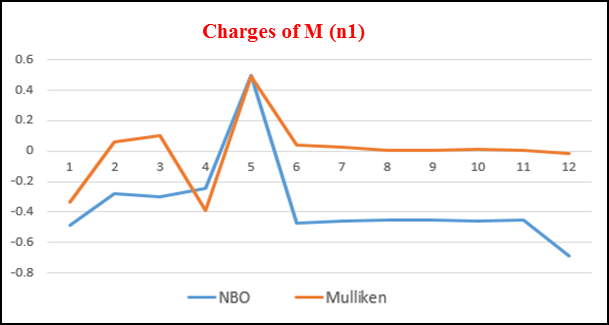 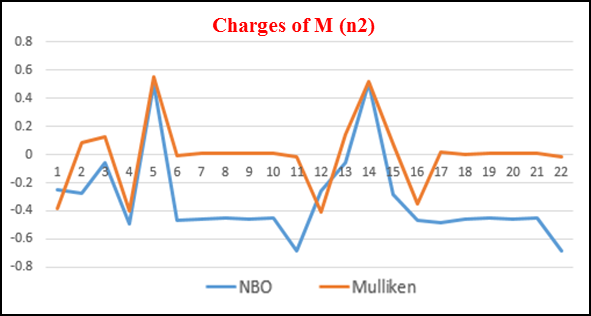 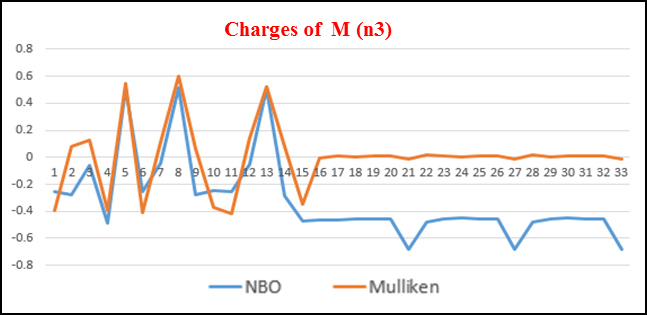 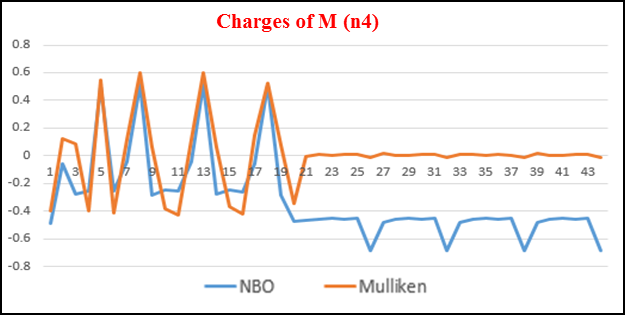 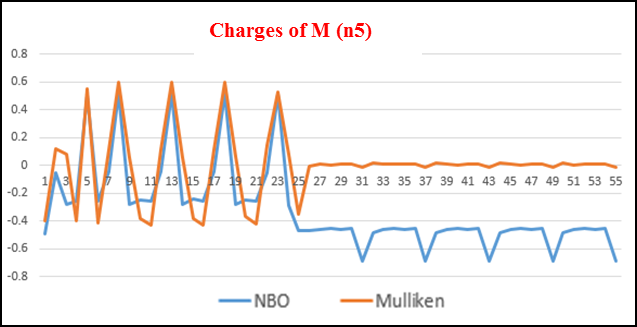 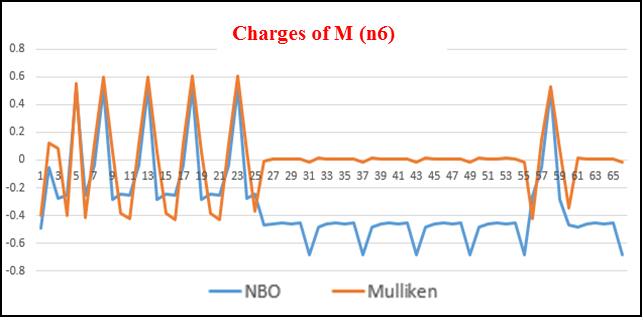 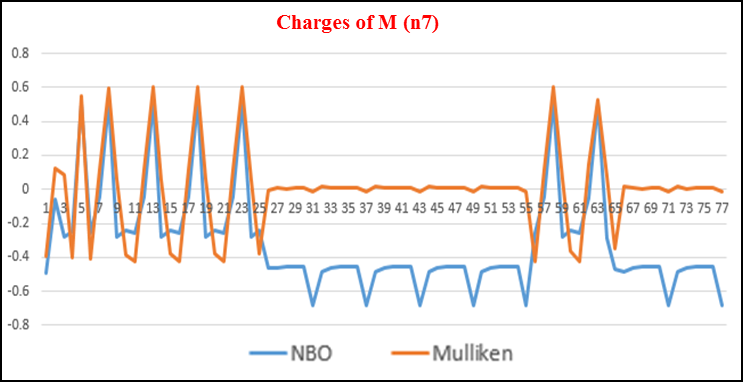 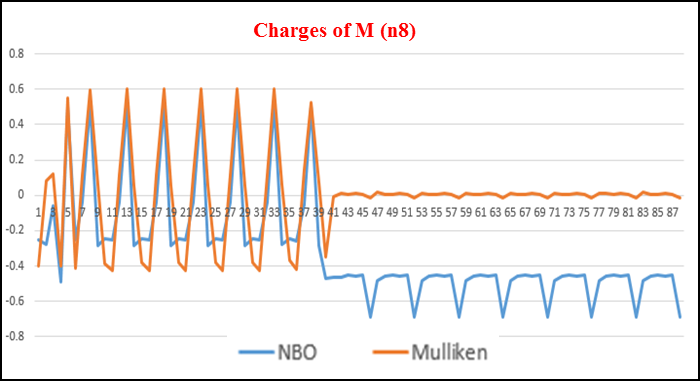 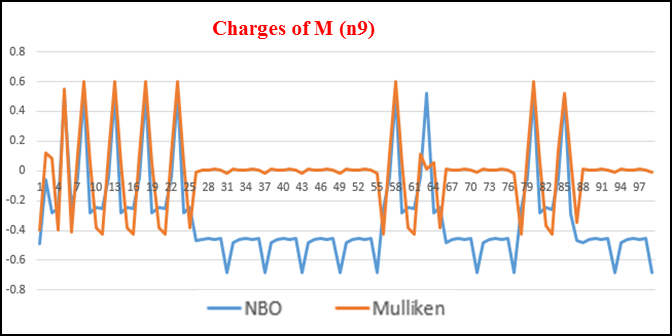 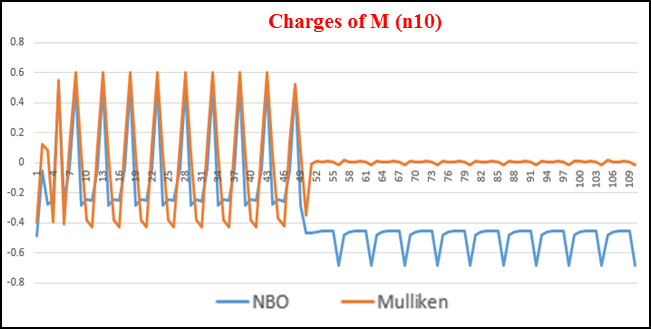 